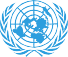 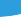 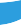 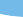 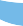 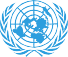 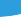 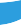 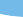 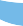 Formulario de historial personalFormulario de historial personalFormulario de historial personalFormulario de historial personalFormulario de historial personalFormulario de historial personalFormulario de historial personalFormulario de historial personalFormulario de historial personalFormulario de historial personalFormulario de historial personalFormulario de historial personalFormulario de historial personalINSTRUCCIONES: Responda cada pregunta de forma clara y completa. Mecanografíe o escriba con tinta. Lea atentamente y siga todas las instrucciones. Si necesita más espacio, adjunte páginas adicionales del mismo tamaño.INSTRUCCIONES: Responda cada pregunta de forma clara y completa. Mecanografíe o escriba con tinta. Lea atentamente y siga todas las instrucciones. Si necesita más espacio, adjunte páginas adicionales del mismo tamaño.INSTRUCCIONES: Responda cada pregunta de forma clara y completa. Mecanografíe o escriba con tinta. Lea atentamente y siga todas las instrucciones. Si necesita más espacio, adjunte páginas adicionales del mismo tamaño.INSTRUCCIONES: Responda cada pregunta de forma clara y completa. Mecanografíe o escriba con tinta. Lea atentamente y siga todas las instrucciones. Si necesita más espacio, adjunte páginas adicionales del mismo tamaño.INSTRUCCIONES: Responda cada pregunta de forma clara y completa. Mecanografíe o escriba con tinta. Lea atentamente y siga todas las instrucciones. Si necesita más espacio, adjunte páginas adicionales del mismo tamaño.INSTRUCCIONES: Responda cada pregunta de forma clara y completa. Mecanografíe o escriba con tinta. Lea atentamente y siga todas las instrucciones. Si necesita más espacio, adjunte páginas adicionales del mismo tamaño.INSTRUCCIONES: Responda cada pregunta de forma clara y completa. Mecanografíe o escriba con tinta. Lea atentamente y siga todas las instrucciones. Si necesita más espacio, adjunte páginas adicionales del mismo tamaño.INSTRUCCIONES: Responda cada pregunta de forma clara y completa. Mecanografíe o escriba con tinta. Lea atentamente y siga todas las instrucciones. Si necesita más espacio, adjunte páginas adicionales del mismo tamaño.INSTRUCCIONES: Responda cada pregunta de forma clara y completa. Mecanografíe o escriba con tinta. Lea atentamente y siga todas las instrucciones. Si necesita más espacio, adjunte páginas adicionales del mismo tamaño.INSTRUCCIONES: Responda cada pregunta de forma clara y completa. Mecanografíe o escriba con tinta. Lea atentamente y siga todas las instrucciones. Si necesita más espacio, adjunte páginas adicionales del mismo tamaño.INSTRUCCIONES: Responda cada pregunta de forma clara y completa. Mecanografíe o escriba con tinta. Lea atentamente y siga todas las instrucciones. Si necesita más espacio, adjunte páginas adicionales del mismo tamaño.INSTRUCCIONES: Responda cada pregunta de forma clara y completa. Mecanografíe o escriba con tinta. Lea atentamente y siga todas las instrucciones. Si necesita más espacio, adjunte páginas adicionales del mismo tamaño.INSTRUCCIONES: Responda cada pregunta de forma clara y completa. Mecanografíe o escriba con tinta. Lea atentamente y siga todas las instrucciones. Si necesita más espacio, adjunte páginas adicionales del mismo tamaño.1. Apellido(s)2. Nombre de pila2. Nombre de pila2. Nombre de pila3. Apellido de soltera, si procede3. Apellido de soltera, si procede3. Apellido de soltera, si procede4. Fecha de nacimientodía mes año4. Fecha de nacimientodía mes año5. Lugar de nacimiento5. Lugar de nacimiento5. Lugar de nacimiento6. Nacionalidad de origen6. Nacionalidad de origen6. Nacionalidad de origen7. Enumere todas sus nacionalidades actuales7. Enumere todas sus nacionalidades actuales7. Enumere todas sus nacionalidades actuales8. GéneroHombre	Mujer8. GéneroHombre	Mujer9. Estado civil	Soltero(a)	Casado(a)	Separado(a)	Viudo(a)	Divorciado(a)9. Estado civil	Soltero(a)	Casado(a)	Separado(a)	Viudo(a)	Divorciado(a)9. Estado civil	Soltero(a)	Casado(a)	Separado(a)	Viudo(a)	Divorciado(a)9. Estado civil	Soltero(a)	Casado(a)	Separado(a)	Viudo(a)	Divorciado(a)9. Estado civil	Soltero(a)	Casado(a)	Separado(a)	Viudo(a)	Divorciado(a)9. Estado civil	Soltero(a)	Casado(a)	Separado(a)	Viudo(a)	Divorciado(a)9. Estado civil	Soltero(a)	Casado(a)	Separado(a)	Viudo(a)	Divorciado(a)9. Estado civil	Soltero(a)	Casado(a)	Separado(a)	Viudo(a)	Divorciado(a)9. Estado civil	Soltero(a)	Casado(a)	Separado(a)	Viudo(a)	Divorciado(a)9. Estado civil	Soltero(a)	Casado(a)	Separado(a)	Viudo(a)	Divorciado(a)9. Estado civil	Soltero(a)	Casado(a)	Separado(a)	Viudo(a)	Divorciado(a)9. Estado civil	Soltero(a)	Casado(a)	Separado(a)	Viudo(a)	Divorciado(a)9. Estado civil	Soltero(a)	Casado(a)	Separado(a)	Viudo(a)	Divorciado(a)10. La entrada al servicio de las Naciones Unidas puede requerir una destinación y un viaje a cualquier zona del mundo en la que la Organización pueda tener responsabilidades. ¿Tiene alguna discapacidad que pueda limitar su posible ámbito de trabajo o le dificulte viajar en avión?No	Sí	En caso afirmativo, especifíquela:10. La entrada al servicio de las Naciones Unidas puede requerir una destinación y un viaje a cualquier zona del mundo en la que la Organización pueda tener responsabilidades. ¿Tiene alguna discapacidad que pueda limitar su posible ámbito de trabajo o le dificulte viajar en avión?No	Sí	En caso afirmativo, especifíquela:10. La entrada al servicio de las Naciones Unidas puede requerir una destinación y un viaje a cualquier zona del mundo en la que la Organización pueda tener responsabilidades. ¿Tiene alguna discapacidad que pueda limitar su posible ámbito de trabajo o le dificulte viajar en avión?No	Sí	En caso afirmativo, especifíquela:10. La entrada al servicio de las Naciones Unidas puede requerir una destinación y un viaje a cualquier zona del mundo en la que la Organización pueda tener responsabilidades. ¿Tiene alguna discapacidad que pueda limitar su posible ámbito de trabajo o le dificulte viajar en avión?No	Sí	En caso afirmativo, especifíquela:10. La entrada al servicio de las Naciones Unidas puede requerir una destinación y un viaje a cualquier zona del mundo en la que la Organización pueda tener responsabilidades. ¿Tiene alguna discapacidad que pueda limitar su posible ámbito de trabajo o le dificulte viajar en avión?No	Sí	En caso afirmativo, especifíquela:10. La entrada al servicio de las Naciones Unidas puede requerir una destinación y un viaje a cualquier zona del mundo en la que la Organización pueda tener responsabilidades. ¿Tiene alguna discapacidad que pueda limitar su posible ámbito de trabajo o le dificulte viajar en avión?No	Sí	En caso afirmativo, especifíquela:10. La entrada al servicio de las Naciones Unidas puede requerir una destinación y un viaje a cualquier zona del mundo en la que la Organización pueda tener responsabilidades. ¿Tiene alguna discapacidad que pueda limitar su posible ámbito de trabajo o le dificulte viajar en avión?No	Sí	En caso afirmativo, especifíquela:10. La entrada al servicio de las Naciones Unidas puede requerir una destinación y un viaje a cualquier zona del mundo en la que la Organización pueda tener responsabilidades. ¿Tiene alguna discapacidad que pueda limitar su posible ámbito de trabajo o le dificulte viajar en avión?No	Sí	En caso afirmativo, especifíquela:10. La entrada al servicio de las Naciones Unidas puede requerir una destinación y un viaje a cualquier zona del mundo en la que la Organización pueda tener responsabilidades. ¿Tiene alguna discapacidad que pueda limitar su posible ámbito de trabajo o le dificulte viajar en avión?No	Sí	En caso afirmativo, especifíquela:10. La entrada al servicio de las Naciones Unidas puede requerir una destinación y un viaje a cualquier zona del mundo en la que la Organización pueda tener responsabilidades. ¿Tiene alguna discapacidad que pueda limitar su posible ámbito de trabajo o le dificulte viajar en avión?No	Sí	En caso afirmativo, especifíquela:10. La entrada al servicio de las Naciones Unidas puede requerir una destinación y un viaje a cualquier zona del mundo en la que la Organización pueda tener responsabilidades. ¿Tiene alguna discapacidad que pueda limitar su posible ámbito de trabajo o le dificulte viajar en avión?No	Sí	En caso afirmativo, especifíquela:10. La entrada al servicio de las Naciones Unidas puede requerir una destinación y un viaje a cualquier zona del mundo en la que la Organización pueda tener responsabilidades. ¿Tiene alguna discapacidad que pueda limitar su posible ámbito de trabajo o le dificulte viajar en avión?No	Sí	En caso afirmativo, especifíquela:10. La entrada al servicio de las Naciones Unidas puede requerir una destinación y un viaje a cualquier zona del mundo en la que la Organización pueda tener responsabilidades. ¿Tiene alguna discapacidad que pueda limitar su posible ámbito de trabajo o le dificulte viajar en avión?No	Sí	En caso afirmativo, especifíquela:11. Dirección permanente11. Dirección permanente12. Dirección actual si es diferente a la indicada en la casilla 11.12. Dirección actual si es diferente a la indicada en la casilla 11.12. Dirección actual si es diferente a la indicada en la casilla 11.12. Dirección actual si es diferente a la indicada en la casilla 11.12. Dirección actual si es diferente a la indicada en la casilla 11.13. Teléfono de la oficinaFijo/móvil: Trabajo:13. Teléfono de la oficinaFijo/móvil: Trabajo:13. Teléfono de la oficinaFijo/móvil: Trabajo:TeléfonoTeléfonoTeléfono14. Dirección de correo electrónico personal o profesional:14. Dirección de correo electrónico personal o profesional:14. Dirección de correo electrónico personal o profesional:14. Dirección de correo electrónico personal o profesional:15. ¿Tiene familiares a su cargo? Sí	No	En caso afirmativo, proporcione la siguiente información:15. ¿Tiene familiares a su cargo? Sí	No	En caso afirmativo, proporcione la siguiente información:15. ¿Tiene familiares a su cargo? Sí	No	En caso afirmativo, proporcione la siguiente información:15. ¿Tiene familiares a su cargo? Sí	No	En caso afirmativo, proporcione la siguiente información:15. ¿Tiene familiares a su cargo? Sí	No	En caso afirmativo, proporcione la siguiente información:15. ¿Tiene familiares a su cargo? Sí	No	En caso afirmativo, proporcione la siguiente información:15. ¿Tiene familiares a su cargo? Sí	No	En caso afirmativo, proporcione la siguiente información:15. ¿Tiene familiares a su cargo? Sí	No	En caso afirmativo, proporcione la siguiente información:15. ¿Tiene familiares a su cargo? Sí	No	En caso afirmativo, proporcione la siguiente información:15. ¿Tiene familiares a su cargo? Sí	No	En caso afirmativo, proporcione la siguiente información:15. ¿Tiene familiares a su cargo? Sí	No	En caso afirmativo, proporcione la siguiente información:15. ¿Tiene familiares a su cargo? Sí	No	En caso afirmativo, proporcione la siguiente información:15. ¿Tiene familiares a su cargo? Sí	No	En caso afirmativo, proporcione la siguiente información:NombreFecha de nacimientoFecha de nacimientoFecha de nacimientoParentescoParentescoNombreNombreNombreNombreFecha de nacimientoFecha de nacimientoParentesco16. ¿Ha adquirido la residencia legal permanente en algún país que no sea el de su nacionalidad de origen?No	SíEn caso afirmativo, ¿en qué país(es)?16. ¿Ha adquirido la residencia legal permanente en algún país que no sea el de su nacionalidad de origen?No	SíEn caso afirmativo, ¿en qué país(es)?16. ¿Ha adquirido la residencia legal permanente en algún país que no sea el de su nacionalidad de origen?No	SíEn caso afirmativo, ¿en qué país(es)?16. ¿Ha adquirido la residencia legal permanente en algún país que no sea el de su nacionalidad de origen?No	SíEn caso afirmativo, ¿en qué país(es)?16. ¿Ha adquirido la residencia legal permanente en algún país que no sea el de su nacionalidad de origen?No	SíEn caso afirmativo, ¿en qué país(es)?16. ¿Ha adquirido la residencia legal permanente en algún país que no sea el de su nacionalidad de origen?No	SíEn caso afirmativo, ¿en qué país(es)?16. ¿Ha adquirido la residencia legal permanente en algún país que no sea el de su nacionalidad de origen?No	SíEn caso afirmativo, ¿en qué país(es)?17. ¿Ha emprendido alguna acción para cambiar su nacionalidad actual?No	SíEn caso afirmativo, descríbala con detalle17. ¿Ha emprendido alguna acción para cambiar su nacionalidad actual?No	SíEn caso afirmativo, descríbala con detalle17. ¿Ha emprendido alguna acción para cambiar su nacionalidad actual?No	SíEn caso afirmativo, descríbala con detalle17. ¿Ha emprendido alguna acción para cambiar su nacionalidad actual?No	SíEn caso afirmativo, descríbala con detalle17. ¿Ha emprendido alguna acción para cambiar su nacionalidad actual?No	SíEn caso afirmativo, descríbala con detalle17. ¿Ha emprendido alguna acción para cambiar su nacionalidad actual?No	SíEn caso afirmativo, descríbala con detalle18. ¿Alguno de los miembros de su familia (cónyuge/pareja, padre/madre, hermano/hermana, hijo/hija) está contratado en el régimencomún de las Naciones Unidas, incluida ONU Mujeres? Sí	No	En caso afirmativo, proporcione la siguiente información:18. ¿Alguno de los miembros de su familia (cónyuge/pareja, padre/madre, hermano/hermana, hijo/hija) está contratado en el régimencomún de las Naciones Unidas, incluida ONU Mujeres? Sí	No	En caso afirmativo, proporcione la siguiente información:18. ¿Alguno de los miembros de su familia (cónyuge/pareja, padre/madre, hermano/hermana, hijo/hija) está contratado en el régimencomún de las Naciones Unidas, incluida ONU Mujeres? Sí	No	En caso afirmativo, proporcione la siguiente información:18. ¿Alguno de los miembros de su familia (cónyuge/pareja, padre/madre, hermano/hermana, hijo/hija) está contratado en el régimencomún de las Naciones Unidas, incluida ONU Mujeres? Sí	No	En caso afirmativo, proporcione la siguiente información:18. ¿Alguno de los miembros de su familia (cónyuge/pareja, padre/madre, hermano/hermana, hijo/hija) está contratado en el régimencomún de las Naciones Unidas, incluida ONU Mujeres? Sí	No	En caso afirmativo, proporcione la siguiente información:18. ¿Alguno de los miembros de su familia (cónyuge/pareja, padre/madre, hermano/hermana, hijo/hija) está contratado en el régimencomún de las Naciones Unidas, incluida ONU Mujeres? Sí	No	En caso afirmativo, proporcione la siguiente información:18. ¿Alguno de los miembros de su familia (cónyuge/pareja, padre/madre, hermano/hermana, hijo/hija) está contratado en el régimencomún de las Naciones Unidas, incluida ONU Mujeres? Sí	No	En caso afirmativo, proporcione la siguiente información:18. ¿Alguno de los miembros de su familia (cónyuge/pareja, padre/madre, hermano/hermana, hijo/hija) está contratado en el régimencomún de las Naciones Unidas, incluida ONU Mujeres? Sí	No	En caso afirmativo, proporcione la siguiente información:18. ¿Alguno de los miembros de su familia (cónyuge/pareja, padre/madre, hermano/hermana, hijo/hija) está contratado en el régimencomún de las Naciones Unidas, incluida ONU Mujeres? Sí	No	En caso afirmativo, proporcione la siguiente información:18. ¿Alguno de los miembros de su familia (cónyuge/pareja, padre/madre, hermano/hermana, hijo/hija) está contratado en el régimencomún de las Naciones Unidas, incluida ONU Mujeres? Sí	No	En caso afirmativo, proporcione la siguiente información:18. ¿Alguno de los miembros de su familia (cónyuge/pareja, padre/madre, hermano/hermana, hijo/hija) está contratado en el régimencomún de las Naciones Unidas, incluida ONU Mujeres? Sí	No	En caso afirmativo, proporcione la siguiente información:18. ¿Alguno de los miembros de su familia (cónyuge/pareja, padre/madre, hermano/hermana, hijo/hija) está contratado en el régimencomún de las Naciones Unidas, incluida ONU Mujeres? Sí	No	En caso afirmativo, proporcione la siguiente información:18. ¿Alguno de los miembros de su familia (cónyuge/pareja, padre/madre, hermano/hermana, hijo/hija) está contratado en el régimencomún de las Naciones Unidas, incluida ONU Mujeres? Sí	No	En caso afirmativo, proporcione la siguiente información:NombreNombreNombreParentescoParentescoParentescoParentescoParentescoParentescoParentescoNombre de la organizaciónNombre de la organizaciónNombre de la organización19. ¿Hay algún otro miembro de su familia (extensa) que trabaje en ONU Mujeres? No	Sí	En caso afirmativo, proporcionela siguiente información:19. ¿Hay algún otro miembro de su familia (extensa) que trabaje en ONU Mujeres? No	Sí	En caso afirmativo, proporcionela siguiente información:19. ¿Hay algún otro miembro de su familia (extensa) que trabaje en ONU Mujeres? No	Sí	En caso afirmativo, proporcionela siguiente información:19. ¿Hay algún otro miembro de su familia (extensa) que trabaje en ONU Mujeres? No	Sí	En caso afirmativo, proporcionela siguiente información:19. ¿Hay algún otro miembro de su familia (extensa) que trabaje en ONU Mujeres? No	Sí	En caso afirmativo, proporcionela siguiente información:19. ¿Hay algún otro miembro de su familia (extensa) que trabaje en ONU Mujeres? No	Sí	En caso afirmativo, proporcionela siguiente información:19. ¿Hay algún otro miembro de su familia (extensa) que trabaje en ONU Mujeres? No	Sí	En caso afirmativo, proporcionela siguiente información:19. ¿Hay algún otro miembro de su familia (extensa) que trabaje en ONU Mujeres? No	Sí	En caso afirmativo, proporcionela siguiente información:19. ¿Hay algún otro miembro de su familia (extensa) que trabaje en ONU Mujeres? No	Sí	En caso afirmativo, proporcionela siguiente información:19. ¿Hay algún otro miembro de su familia (extensa) que trabaje en ONU Mujeres? No	Sí	En caso afirmativo, proporcionela siguiente información:19. ¿Hay algún otro miembro de su familia (extensa) que trabaje en ONU Mujeres? No	Sí	En caso afirmativo, proporcionela siguiente información:19. ¿Hay algún otro miembro de su familia (extensa) que trabaje en ONU Mujeres? No	Sí	En caso afirmativo, proporcionela siguiente información:19. ¿Hay algún otro miembro de su familia (extensa) que trabaje en ONU Mujeres? No	Sí	En caso afirmativo, proporcionela siguiente información:NombreNombreNombreNombreNombreNombreParentescoParentescoParentescoParentescoParentescoParentescoParentesco20. ¿Aceptaría un empleo por un período inferior a seis meses? Sí No20. ¿Aceptaría un empleo por un período inferior a seis meses? Sí No20. ¿Aceptaría un empleo por un período inferior a seis meses? Sí No20. ¿Aceptaría un empleo por un período inferior a seis meses? Sí No20. ¿Aceptaría un empleo por un período inferior a seis meses? Sí No20. ¿Aceptaría un empleo por un período inferior a seis meses? Sí No21. ¿Le han entrevistado para algún puesto de ONU Mujeres en los últimos 12 meses? En caso afirmativo, ¿para qué puesto(s)?21. ¿Le han entrevistado para algún puesto de ONU Mujeres en los últimos 12 meses? En caso afirmativo, ¿para qué puesto(s)?21. ¿Le han entrevistado para algún puesto de ONU Mujeres en los últimos 12 meses? En caso afirmativo, ¿para qué puesto(s)?21. ¿Le han entrevistado para algún puesto de ONU Mujeres en los últimos 12 meses? En caso afirmativo, ¿para qué puesto(s)?21. ¿Le han entrevistado para algún puesto de ONU Mujeres en los últimos 12 meses? En caso afirmativo, ¿para qué puesto(s)?22. Idiomas (empiece por lalengua materna)Capacidad para emplear los idiomas enumerados en un entorno de trabajoCapacidad para emplear los idiomas enumerados en un entorno de trabajoCapacidad para emplear los idiomas enumerados en un entorno de trabajoCapacidad para emplear los idiomas enumerados en un entorno de trabajoCapacidad para emplear los idiomas enumerados en un entorno de trabajoCapacidad para emplear los idiomas enumerados en un entorno de trabajoCapacidad para emplear los idiomas enumerados en un entorno de trabajoCapacidad para emplear los idiomas enumerados en un entorno de trabajoCapacidad para emplear los idiomas enumerados en un entorno de trabajoCapacidad para emplear los idiomas enumerados en un entorno de trabajoLecturaLecturaEscrituraEscrituraEscrituraEscrituraExpresión oralExpresión oralExpresión oralComprensiónninguna limitadaconocimiento práctico competenteninguna limitadaconocimiento práctico competenteninguna limitadaconocimiento práctico competenteninguna limitadaconocimiento práctico competenteninguna limitadaconocimiento práctico competenteninguna limitadaconocimiento práctico competenteninguna limitadaconocimiento práctico competenteninguna limitadaconocimiento práctico competenteninguna limitadaconocimiento práctico competenteninguna limitadaconocimiento práctico competenteningunalimitada conocimiento práctico competenteningunalimitada conocimiento práctico competenteningunalimitada conocimiento práctico competenteningunalimitada conocimiento práctico competenteningunalimitada conocimiento práctico competenteningunalimitada conocimiento práctico competenteningunalimitada conocimiento práctico competenteningunalimitada conocimiento práctico competenteningunalimitada conocimiento práctico competenteningunalimitada conocimiento práctico competenteninguna limitadaconocimiento prácticocompetenteninguna limitadaconocimiento prácticocompetenteninguna limitadaconocimiento prácticocompetenteninguna limitadaconocimiento prácticocompetenteninguna limitadaconocimiento prácticocompetenteninguna limitadaconocimiento prácticocompetenteninguna limitadaconocimiento prácticocompetenteninguna limitadaconocimiento prácticocompetenteninguna limitadaconocimiento prácticocompetenteninguna limitadaconocimiento prácticocompetenteninguna limitadaconocimiento prácticocompetenteninguna limitadaconocimiento prácticocompetenteninguna limitadaconocimiento prácticocompetenteninguna limitadaconocimiento prácticocompetenteninguna limitadaconocimiento prácticocompetenteninguna limitadaconocimiento prácticocompetenteninguna limitadaconocimiento prácticocompetenteninguna limitadaconocimiento prácticocompetenteninguna limitadaconocimiento prácticocompetenteninguna limitadaconocimiento prácticocompetenteninguna limitadaconocimiento práctico competenteninguna limitadaconocimiento práctico competenteninguna limitadaconocimiento práctico competenteninguna limitadaconocimiento práctico competenteninguna limitadaconocimiento práctico competenteninguna limitadaconocimiento práctico competenteninguna limitadaconocimiento práctico competenteninguna limitadaconocimiento práctico competenteninguna limitadaconocimiento práctico competenteninguna limitadaconocimiento práctico competenteninguna limitadaconocimiento práctico competenteninguna limitadaconocimiento práctico competenteninguna limitadaconocimiento práctico competenteninguna limitadaconocimiento práctico competenteninguna limitadaconocimiento práctico competenteninguna limitadaconocimiento práctico competenteninguna limitadaconocimiento práctico competenteninguna limitadaconocimiento práctico competenteninguna limitadaconocimiento práctico competenteninguna limitadaconocimiento práctico competente23. Solo para puestos de apoyo del Cuadro de Servicios Generales, indique si ha superado las siguientes pruebas:Examen de Aptitud para el Apoyo Administrativo (antes conocido como prueba administrativa): No	Sí	En caso afirmativo, indique la fechaExamen de Auxiliar de Contabilidad de las Naciones Unidas No	Sí	En caso afirmativo, indique la fecha23. Solo para puestos de apoyo del Cuadro de Servicios Generales, indique si ha superado las siguientes pruebas:Examen de Aptitud para el Apoyo Administrativo (antes conocido como prueba administrativa): No	Sí	En caso afirmativo, indique la fechaExamen de Auxiliar de Contabilidad de las Naciones Unidas No	Sí	En caso afirmativo, indique la fecha23. Solo para puestos de apoyo del Cuadro de Servicios Generales, indique si ha superado las siguientes pruebas:Examen de Aptitud para el Apoyo Administrativo (antes conocido como prueba administrativa): No	Sí	En caso afirmativo, indique la fechaExamen de Auxiliar de Contabilidad de las Naciones Unidas No	Sí	En caso afirmativo, indique la fecha23. Solo para puestos de apoyo del Cuadro de Servicios Generales, indique si ha superado las siguientes pruebas:Examen de Aptitud para el Apoyo Administrativo (antes conocido como prueba administrativa): No	Sí	En caso afirmativo, indique la fechaExamen de Auxiliar de Contabilidad de las Naciones Unidas No	Sí	En caso afirmativo, indique la fecha23. Solo para puestos de apoyo del Cuadro de Servicios Generales, indique si ha superado las siguientes pruebas:Examen de Aptitud para el Apoyo Administrativo (antes conocido como prueba administrativa): No	Sí	En caso afirmativo, indique la fechaExamen de Auxiliar de Contabilidad de las Naciones Unidas No	Sí	En caso afirmativo, indique la fecha23. Solo para puestos de apoyo del Cuadro de Servicios Generales, indique si ha superado las siguientes pruebas:Examen de Aptitud para el Apoyo Administrativo (antes conocido como prueba administrativa): No	Sí	En caso afirmativo, indique la fechaExamen de Auxiliar de Contabilidad de las Naciones Unidas No	Sí	En caso afirmativo, indique la fecha23. Solo para puestos de apoyo del Cuadro de Servicios Generales, indique si ha superado las siguientes pruebas:Examen de Aptitud para el Apoyo Administrativo (antes conocido como prueba administrativa): No	Sí	En caso afirmativo, indique la fechaExamen de Auxiliar de Contabilidad de las Naciones Unidas No	Sí	En caso afirmativo, indique la fecha23. Solo para puestos de apoyo del Cuadro de Servicios Generales, indique si ha superado las siguientes pruebas:Examen de Aptitud para el Apoyo Administrativo (antes conocido como prueba administrativa): No	Sí	En caso afirmativo, indique la fechaExamen de Auxiliar de Contabilidad de las Naciones Unidas No	Sí	En caso afirmativo, indique la fecha23. Solo para puestos de apoyo del Cuadro de Servicios Generales, indique si ha superado las siguientes pruebas:Examen de Aptitud para el Apoyo Administrativo (antes conocido como prueba administrativa): No	Sí	En caso afirmativo, indique la fechaExamen de Auxiliar de Contabilidad de las Naciones Unidas No	Sí	En caso afirmativo, indique la fecha23. Solo para puestos de apoyo del Cuadro de Servicios Generales, indique si ha superado las siguientes pruebas:Examen de Aptitud para el Apoyo Administrativo (antes conocido como prueba administrativa): No	Sí	En caso afirmativo, indique la fechaExamen de Auxiliar de Contabilidad de las Naciones Unidas No	Sí	En caso afirmativo, indique la fecha23. Solo para puestos de apoyo del Cuadro de Servicios Generales, indique si ha superado las siguientes pruebas:Examen de Aptitud para el Apoyo Administrativo (antes conocido como prueba administrativa): No	Sí	En caso afirmativo, indique la fechaExamen de Auxiliar de Contabilidad de las Naciones Unidas No	Sí	En caso afirmativo, indique la fechaEDUCACIÓN: Proporcione todos los detalles (Nota: Especifique el nombre exacto de los títulos en el idioma original)A. Enumere todas las instituciones de aprendizaje a las que ha asistido desde los 14 años y los diplomas, títulos o cualificacionesequivalentes obtenidos (empezando por el nivel de educación más alto). Indique el nombre exacto de la institución y el nombre de los títulos, diplomas, etc. (no los traduzca ni equipare a otros títulos).EDUCACIÓN: Proporcione todos los detalles (Nota: Especifique el nombre exacto de los títulos en el idioma original)A. Enumere todas las instituciones de aprendizaje a las que ha asistido desde los 14 años y los diplomas, títulos o cualificacionesequivalentes obtenidos (empezando por el nivel de educación más alto). Indique el nombre exacto de la institución y el nombre de los títulos, diplomas, etc. (no los traduzca ni equipare a otros títulos).EDUCACIÓN: Proporcione todos los detalles (Nota: Especifique el nombre exacto de los títulos en el idioma original)A. Enumere todas las instituciones de aprendizaje a las que ha asistido desde los 14 años y los diplomas, títulos o cualificacionesequivalentes obtenidos (empezando por el nivel de educación más alto). Indique el nombre exacto de la institución y el nombre de los títulos, diplomas, etc. (no los traduzca ni equipare a otros títulos).EDUCACIÓN: Proporcione todos los detalles (Nota: Especifique el nombre exacto de los títulos en el idioma original)A. Enumere todas las instituciones de aprendizaje a las que ha asistido desde los 14 años y los diplomas, títulos o cualificacionesequivalentes obtenidos (empezando por el nivel de educación más alto). Indique el nombre exacto de la institución y el nombre de los títulos, diplomas, etc. (no los traduzca ni equipare a otros títulos).EDUCACIÓN: Proporcione todos los detalles (Nota: Especifique el nombre exacto de los títulos en el idioma original)A. Enumere todas las instituciones de aprendizaje a las que ha asistido desde los 14 años y los diplomas, títulos o cualificacionesequivalentes obtenidos (empezando por el nivel de educación más alto). Indique el nombre exacto de la institución y el nombre de los títulos, diplomas, etc. (no los traduzca ni equipare a otros títulos).EDUCACIÓN: Proporcione todos los detalles (Nota: Especifique el nombre exacto de los títulos en el idioma original)A. Enumere todas las instituciones de aprendizaje a las que ha asistido desde los 14 años y los diplomas, títulos o cualificacionesequivalentes obtenidos (empezando por el nivel de educación más alto). Indique el nombre exacto de la institución y el nombre de los títulos, diplomas, etc. (no los traduzca ni equipare a otros títulos).EDUCACIÓN: Proporcione todos los detalles (Nota: Especifique el nombre exacto de los títulos en el idioma original)A. Enumere todas las instituciones de aprendizaje a las que ha asistido desde los 14 años y los diplomas, títulos o cualificacionesequivalentes obtenidos (empezando por el nivel de educación más alto). Indique el nombre exacto de la institución y el nombre de los títulos, diplomas, etc. (no los traduzca ni equipare a otros títulos).EDUCACIÓN: Proporcione todos los detalles (Nota: Especifique el nombre exacto de los títulos en el idioma original)A. Enumere todas las instituciones de aprendizaje a las que ha asistido desde los 14 años y los diplomas, títulos o cualificacionesequivalentes obtenidos (empezando por el nivel de educación más alto). Indique el nombre exacto de la institución y el nombre de los títulos, diplomas, etc. (no los traduzca ni equipare a otros títulos).EDUCACIÓN: Proporcione todos los detalles (Nota: Especifique el nombre exacto de los títulos en el idioma original)A. Enumere todas las instituciones de aprendizaje a las que ha asistido desde los 14 años y los diplomas, títulos o cualificacionesequivalentes obtenidos (empezando por el nivel de educación más alto). Indique el nombre exacto de la institución y el nombre de los títulos, diplomas, etc. (no los traduzca ni equipare a otros títulos).EDUCACIÓN: Proporcione todos los detalles (Nota: Especifique el nombre exacto de los títulos en el idioma original)A. Enumere todas las instituciones de aprendizaje a las que ha asistido desde los 14 años y los diplomas, títulos o cualificacionesequivalentes obtenidos (empezando por el nivel de educación más alto). Indique el nombre exacto de la institución y el nombre de los títulos, diplomas, etc. (no los traduzca ni equipare a otros títulos).EDUCACIÓN: Proporcione todos los detalles (Nota: Especifique el nombre exacto de los títulos en el idioma original)A. Enumere todas las instituciones de aprendizaje a las que ha asistido desde los 14 años y los diplomas, títulos o cualificacionesequivalentes obtenidos (empezando por el nivel de educación más alto). Indique el nombre exacto de la institución y el nombre de los títulos, diplomas, etc. (no los traduzca ni equipare a otros títulos).Nombre, lugar y paísNombre, lugar y paísAsistió desde... hasta...Mes/año Mes/añoAsistió desde... hasta...Mes/año Mes/añoAsistió desde... hasta...Mes/año Mes/añoCertificados, diplomas o títulos y distincionesacadémicas obtenidosCertificados, diplomas o títulos y distincionesacadémicas obtenidosCertificados, diplomas o títulos y distincionesacadémicas obtenidosCertificados, diplomas o títulos y distincionesacadémicas obtenidosÁmbito de estudios principalÁmbito de estudios principalB. Cursos de formación o actividades de aprendizaje tras la titulaciónB. Cursos de formación o actividades de aprendizaje tras la titulaciónB. Cursos de formación o actividades de aprendizaje tras la titulaciónB. Cursos de formación o actividades de aprendizaje tras la titulaciónB. Cursos de formación o actividades de aprendizaje tras la titulaciónB. Cursos de formación o actividades de aprendizaje tras la titulaciónB. Cursos de formación o actividades de aprendizaje tras la titulaciónB. Cursos de formación o actividades de aprendizaje tras la titulaciónB. Cursos de formación o actividades de aprendizaje tras la titulaciónB. Cursos de formación o actividades de aprendizaje tras la titulaciónB. Cursos de formación o actividades de aprendizaje tras la titulaciónNombre, lugar y paísNombre, lugar y paísTipoTipoAsistió desde... hasta...Mes/año Mes/añoAsistió desde... hasta...Mes/año Mes/añoAsistió desde... hasta...Mes/año Mes/añoAsistió desde... hasta...Mes/año Mes/añoAsistió desde... hasta...Mes/año Mes/añoCertificados odiplomas obtenidosCertificados odiplomas obtenidosC. Exámenes de competencia lingüística de las Naciones Unidas (si procede)C. Exámenes de competencia lingüística de las Naciones Unidas (si procede)C. Exámenes de competencia lingüística de las Naciones Unidas (si procede)C. Exámenes de competencia lingüística de las Naciones Unidas (si procede)C. Exámenes de competencia lingüística de las Naciones Unidas (si procede)C. Exámenes de competencia lingüística de las Naciones Unidas (si procede)C. Exámenes de competencia lingüística de las Naciones Unidas (si procede)C. Exámenes de competencia lingüística de las Naciones Unidas (si procede)C. Exámenes de competencia lingüística de las Naciones Unidas (si procede)C. Exámenes de competencia lingüística de las Naciones Unidas (si procede)C. Exámenes de competencia lingüística de las Naciones Unidas (si procede)D. Programas de certificación de las Naciones Unidas (si procede)D. Programas de certificación de las Naciones Unidas (si procede)D. Programas de certificación de las Naciones Unidas (si procede)D. Programas de certificación de las Naciones Unidas (si procede)D. Programas de certificación de las Naciones Unidas (si procede)D. Programas de certificación de las Naciones Unidas (si procede)D. Programas de certificación de las Naciones Unidas (si procede)D. Programas de certificación de las Naciones Unidas (si procede)D. Programas de certificación de las Naciones Unidas (si procede)D. Programas de certificación de las Naciones Unidas (si procede)D. Programas de certificación de las Naciones Unidas (si procede)25. Especifique su afiliación a sociedades profesionales y su participación en actividades relativas a asuntos cívicos, públicos o internacionales.25. Especifique su afiliación a sociedades profesionales y su participación en actividades relativas a asuntos cívicos, públicos o internacionales.25. Especifique su afiliación a sociedades profesionales y su participación en actividades relativas a asuntos cívicos, públicos o internacionales.25. Especifique su afiliación a sociedades profesionales y su participación en actividades relativas a asuntos cívicos, públicos o internacionales.25. Especifique su afiliación a sociedades profesionales y su participación en actividades relativas a asuntos cívicos, públicos o internacionales.25. Especifique su afiliación a sociedades profesionales y su participación en actividades relativas a asuntos cívicos, públicos o internacionales.25. Especifique su afiliación a sociedades profesionales y su participación en actividades relativas a asuntos cívicos, públicos o internacionales.25. Especifique su afiliación a sociedades profesionales y su participación en actividades relativas a asuntos cívicos, públicos o internacionales.25. Especifique su afiliación a sociedades profesionales y su participación en actividades relativas a asuntos cívicos, públicos o internacionales.25. Especifique su afiliación a sociedades profesionales y su participación en actividades relativas a asuntos cívicos, públicos o internacionales.25. Especifique su afiliación a sociedades profesionales y su participación en actividades relativas a asuntos cívicos, públicos o internacionales.25. Especifique su afiliación a sociedades profesionales y su participación en actividades relativas a asuntos cívicos, públicos o internacionales.26. Enumere las publicaciones significativas que haya escrito (no las adjunte) o cualquier reconocimiento especial26. Enumere las publicaciones significativas que haya escrito (no las adjunte) o cualquier reconocimiento especial26. Enumere las publicaciones significativas que haya escrito (no las adjunte) o cualquier reconocimiento especial26. Enumere las publicaciones significativas que haya escrito (no las adjunte) o cualquier reconocimiento especial26. Enumere las publicaciones significativas que haya escrito (no las adjunte) o cualquier reconocimiento especial26. Enumere las publicaciones significativas que haya escrito (no las adjunte) o cualquier reconocimiento especial26. Enumere las publicaciones significativas que haya escrito (no las adjunte) o cualquier reconocimiento especial26. Enumere las publicaciones significativas que haya escrito (no las adjunte) o cualquier reconocimiento especial26. Enumere las publicaciones significativas que haya escrito (no las adjunte) o cualquier reconocimiento especial26. Enumere las publicaciones significativas que haya escrito (no las adjunte) o cualquier reconocimiento especial26. Enumere las publicaciones significativas que haya escrito (no las adjunte) o cualquier reconocimiento especial26. Enumere las publicaciones significativas que haya escrito (no las adjunte) o cualquier reconocimiento especial27. HISTORIAL LABORAL: Empezando por su puesto actual, enumere en orden inverso todos los trabajos que haya desempeñado. Utilice un apartado distinto para cada empleo. Incluya también el servicio en las fuerzas armadas y anote cualquier período durante el que no tuviera un empleo remunerado. Si necesita más espacio, adjunte páginas adicionales del mismo tamaño. Indique el sueldo bruto y especifique el sueldo nominal anual correspondiente a su último puesto, o al actual en su caso.¿Ya se le ha emitido un número de personal de las Naciones Unidas? No	Sí	En caso afirmativo, indique dicho número:¿Es o ha sido Voluntario de las Naciones Unidas? Sí	No	En caso afirmativo, indique el número asignado:27. HISTORIAL LABORAL: Empezando por su puesto actual, enumere en orden inverso todos los trabajos que haya desempeñado. Utilice un apartado distinto para cada empleo. Incluya también el servicio en las fuerzas armadas y anote cualquier período durante el que no tuviera un empleo remunerado. Si necesita más espacio, adjunte páginas adicionales del mismo tamaño. Indique el sueldo bruto y especifique el sueldo nominal anual correspondiente a su último puesto, o al actual en su caso.¿Ya se le ha emitido un número de personal de las Naciones Unidas? No	Sí	En caso afirmativo, indique dicho número:¿Es o ha sido Voluntario de las Naciones Unidas? Sí	No	En caso afirmativo, indique el número asignado:27. HISTORIAL LABORAL: Empezando por su puesto actual, enumere en orden inverso todos los trabajos que haya desempeñado. Utilice un apartado distinto para cada empleo. Incluya también el servicio en las fuerzas armadas y anote cualquier período durante el que no tuviera un empleo remunerado. Si necesita más espacio, adjunte páginas adicionales del mismo tamaño. Indique el sueldo bruto y especifique el sueldo nominal anual correspondiente a su último puesto, o al actual en su caso.¿Ya se le ha emitido un número de personal de las Naciones Unidas? No	Sí	En caso afirmativo, indique dicho número:¿Es o ha sido Voluntario de las Naciones Unidas? Sí	No	En caso afirmativo, indique el número asignado:27. HISTORIAL LABORAL: Empezando por su puesto actual, enumere en orden inverso todos los trabajos que haya desempeñado. Utilice un apartado distinto para cada empleo. Incluya también el servicio en las fuerzas armadas y anote cualquier período durante el que no tuviera un empleo remunerado. Si necesita más espacio, adjunte páginas adicionales del mismo tamaño. Indique el sueldo bruto y especifique el sueldo nominal anual correspondiente a su último puesto, o al actual en su caso.¿Ya se le ha emitido un número de personal de las Naciones Unidas? No	Sí	En caso afirmativo, indique dicho número:¿Es o ha sido Voluntario de las Naciones Unidas? Sí	No	En caso afirmativo, indique el número asignado:27. HISTORIAL LABORAL: Empezando por su puesto actual, enumere en orden inverso todos los trabajos que haya desempeñado. Utilice un apartado distinto para cada empleo. Incluya también el servicio en las fuerzas armadas y anote cualquier período durante el que no tuviera un empleo remunerado. Si necesita más espacio, adjunte páginas adicionales del mismo tamaño. Indique el sueldo bruto y especifique el sueldo nominal anual correspondiente a su último puesto, o al actual en su caso.¿Ya se le ha emitido un número de personal de las Naciones Unidas? No	Sí	En caso afirmativo, indique dicho número:¿Es o ha sido Voluntario de las Naciones Unidas? Sí	No	En caso afirmativo, indique el número asignado:27. HISTORIAL LABORAL: Empezando por su puesto actual, enumere en orden inverso todos los trabajos que haya desempeñado. Utilice un apartado distinto para cada empleo. Incluya también el servicio en las fuerzas armadas y anote cualquier período durante el que no tuviera un empleo remunerado. Si necesita más espacio, adjunte páginas adicionales del mismo tamaño. Indique el sueldo bruto y especifique el sueldo nominal anual correspondiente a su último puesto, o al actual en su caso.¿Ya se le ha emitido un número de personal de las Naciones Unidas? No	Sí	En caso afirmativo, indique dicho número:¿Es o ha sido Voluntario de las Naciones Unidas? Sí	No	En caso afirmativo, indique el número asignado:27. HISTORIAL LABORAL: Empezando por su puesto actual, enumere en orden inverso todos los trabajos que haya desempeñado. Utilice un apartado distinto para cada empleo. Incluya también el servicio en las fuerzas armadas y anote cualquier período durante el que no tuviera un empleo remunerado. Si necesita más espacio, adjunte páginas adicionales del mismo tamaño. Indique el sueldo bruto y especifique el sueldo nominal anual correspondiente a su último puesto, o al actual en su caso.¿Ya se le ha emitido un número de personal de las Naciones Unidas? No	Sí	En caso afirmativo, indique dicho número:¿Es o ha sido Voluntario de las Naciones Unidas? Sí	No	En caso afirmativo, indique el número asignado:27. HISTORIAL LABORAL: Empezando por su puesto actual, enumere en orden inverso todos los trabajos que haya desempeñado. Utilice un apartado distinto para cada empleo. Incluya también el servicio en las fuerzas armadas y anote cualquier período durante el que no tuviera un empleo remunerado. Si necesita más espacio, adjunte páginas adicionales del mismo tamaño. Indique el sueldo bruto y especifique el sueldo nominal anual correspondiente a su último puesto, o al actual en su caso.¿Ya se le ha emitido un número de personal de las Naciones Unidas? No	Sí	En caso afirmativo, indique dicho número:¿Es o ha sido Voluntario de las Naciones Unidas? Sí	No	En caso afirmativo, indique el número asignado:27. HISTORIAL LABORAL: Empezando por su puesto actual, enumere en orden inverso todos los trabajos que haya desempeñado. Utilice un apartado distinto para cada empleo. Incluya también el servicio en las fuerzas armadas y anote cualquier período durante el que no tuviera un empleo remunerado. Si necesita más espacio, adjunte páginas adicionales del mismo tamaño. Indique el sueldo bruto y especifique el sueldo nominal anual correspondiente a su último puesto, o al actual en su caso.¿Ya se le ha emitido un número de personal de las Naciones Unidas? No	Sí	En caso afirmativo, indique dicho número:¿Es o ha sido Voluntario de las Naciones Unidas? Sí	No	En caso afirmativo, indique el número asignado:27. HISTORIAL LABORAL: Empezando por su puesto actual, enumere en orden inverso todos los trabajos que haya desempeñado. Utilice un apartado distinto para cada empleo. Incluya también el servicio en las fuerzas armadas y anote cualquier período durante el que no tuviera un empleo remunerado. Si necesita más espacio, adjunte páginas adicionales del mismo tamaño. Indique el sueldo bruto y especifique el sueldo nominal anual correspondiente a su último puesto, o al actual en su caso.¿Ya se le ha emitido un número de personal de las Naciones Unidas? No	Sí	En caso afirmativo, indique dicho número:¿Es o ha sido Voluntario de las Naciones Unidas? Sí	No	En caso afirmativo, indique el número asignado:27. HISTORIAL LABORAL: Empezando por su puesto actual, enumere en orden inverso todos los trabajos que haya desempeñado. Utilice un apartado distinto para cada empleo. Incluya también el servicio en las fuerzas armadas y anote cualquier período durante el que no tuviera un empleo remunerado. Si necesita más espacio, adjunte páginas adicionales del mismo tamaño. Indique el sueldo bruto y especifique el sueldo nominal anual correspondiente a su último puesto, o al actual en su caso.¿Ya se le ha emitido un número de personal de las Naciones Unidas? No	Sí	En caso afirmativo, indique dicho número:¿Es o ha sido Voluntario de las Naciones Unidas? Sí	No	En caso afirmativo, indique el número asignado:27. HISTORIAL LABORAL: Empezando por su puesto actual, enumere en orden inverso todos los trabajos que haya desempeñado. Utilice un apartado distinto para cada empleo. Incluya también el servicio en las fuerzas armadas y anote cualquier período durante el que no tuviera un empleo remunerado. Si necesita más espacio, adjunte páginas adicionales del mismo tamaño. Indique el sueldo bruto y especifique el sueldo nominal anual correspondiente a su último puesto, o al actual en su caso.¿Ya se le ha emitido un número de personal de las Naciones Unidas? No	Sí	En caso afirmativo, indique dicho número:¿Es o ha sido Voluntario de las Naciones Unidas? Sí	No	En caso afirmativo, indique el número asignado:A. PUESTO ACTUAL (O ÚLTIMO PUESTO, SI NO ESTÁ EMPLEADO ACTUALMENTE)A. PUESTO ACTUAL (O ÚLTIMO PUESTO, SI NO ESTÁ EMPLEADO ACTUALMENTE)A. PUESTO ACTUAL (O ÚLTIMO PUESTO, SI NO ESTÁ EMPLEADO ACTUALMENTE)A. PUESTO ACTUAL (O ÚLTIMO PUESTO, SI NO ESTÁ EMPLEADO ACTUALMENTE)A. PUESTO ACTUAL (O ÚLTIMO PUESTO, SI NO ESTÁ EMPLEADO ACTUALMENTE)A. PUESTO ACTUAL (O ÚLTIMO PUESTO, SI NO ESTÁ EMPLEADO ACTUALMENTE)A. PUESTO ACTUAL (O ÚLTIMO PUESTO, SI NO ESTÁ EMPLEADO ACTUALMENTE)A. PUESTO ACTUAL (O ÚLTIMO PUESTO, SI NO ESTÁ EMPLEADO ACTUALMENTE)A. PUESTO ACTUAL (O ÚLTIMO PUESTO, SI NO ESTÁ EMPLEADO ACTUALMENTE)A. PUESTO ACTUAL (O ÚLTIMO PUESTO, SI NO ESTÁ EMPLEADO ACTUALMENTE)A. PUESTO ACTUAL (O ÚLTIMO PUESTO, SI NO ESTÁ EMPLEADO ACTUALMENTE)A. PUESTO ACTUAL (O ÚLTIMO PUESTO, SI NO ESTÁ EMPLEADO ACTUALMENTE)DESDEHASTAHASTASUELDO ANUALSUELDO ANUALSUELDO ANUALSUELDO ANUALDENOMINACIÓN DEL PUESTO: Tal como se especifica en su carta de nombramiento o contrato:Categoría de su puesto en las Naciones Unidas (si procede): Último escalón ocupado en su puesto en las Naciones Unidas (si procede):DENOMINACIÓN DEL PUESTO: Tal como se especifica en su carta de nombramiento o contrato:Categoría de su puesto en las Naciones Unidas (si procede): Último escalón ocupado en su puesto en las Naciones Unidas (si procede):DENOMINACIÓN DEL PUESTO: Tal como se especifica en su carta de nombramiento o contrato:Categoría de su puesto en las Naciones Unidas (si procede): Último escalón ocupado en su puesto en las Naciones Unidas (si procede):DENOMINACIÓN DEL PUESTO: Tal como se especifica en su carta de nombramiento o contrato:Categoría de su puesto en las Naciones Unidas (si procede): Último escalón ocupado en su puesto en las Naciones Unidas (si procede):DENOMINACIÓN DEL PUESTO: Tal como se especifica en su carta de nombramiento o contrato:Categoría de su puesto en las Naciones Unidas (si procede): Último escalón ocupado en su puesto en las Naciones Unidas (si procede):Mes/añoMes/añoMes/añoInicial (bruto)Inicial (bruto)Final (bruto)Final (bruto)DENOMINACIÓN DEL PUESTO: Tal como se especifica en su carta de nombramiento o contrato:Categoría de su puesto en las Naciones Unidas (si procede): Último escalón ocupado en su puesto en las Naciones Unidas (si procede):DENOMINACIÓN DEL PUESTO: Tal como se especifica en su carta de nombramiento o contrato:Categoría de su puesto en las Naciones Unidas (si procede): Último escalón ocupado en su puesto en las Naciones Unidas (si procede):DENOMINACIÓN DEL PUESTO: Tal como se especifica en su carta de nombramiento o contrato:Categoría de su puesto en las Naciones Unidas (si procede): Último escalón ocupado en su puesto en las Naciones Unidas (si procede):DENOMINACIÓN DEL PUESTO: Tal como se especifica en su carta de nombramiento o contrato:Categoría de su puesto en las Naciones Unidas (si procede): Último escalón ocupado en su puesto en las Naciones Unidas (si procede):DENOMINACIÓN DEL PUESTO: Tal como se especifica en su carta de nombramiento o contrato:Categoría de su puesto en las Naciones Unidas (si procede): Último escalón ocupado en su puesto en las Naciones Unidas (si procede):NOMBRE DEL EMPLEADOR:NOMBRE DEL EMPLEADOR:NOMBRE DEL EMPLEADOR:NOMBRE DEL EMPLEADOR:NOMBRE DEL EMPLEADOR:NOMBRE DEL EMPLEADOR:NOMBRE DEL EMPLEADOR:TIPO DE EMPRESA:TIPO DE EMPRESA:TIPO DE EMPRESA:TIPO DE EMPRESA:TIPO DE EMPRESA:NOMBRE DEL EMPLEADOR:NOMBRE DEL EMPLEADOR:NOMBRE DEL EMPLEADOR:NOMBRE DEL EMPLEADOR:NOMBRE DEL EMPLEADOR:NOMBRE DEL EMPLEADOR:NOMBRE DEL EMPLEADOR:TIPO DE EMPLEO:A tiempo completo:A tiempo parcial:	( %)TIPO DE EMPLEO:A tiempo completo:A tiempo parcial:	( %)TIPO DE EMPLEO:A tiempo completo:A tiempo parcial:	( %)TIPO DE EMPLEO:A tiempo completo:A tiempo parcial:	( %)TIPO DE EMPLEO:A tiempo completo:A tiempo parcial:	( %)NOMBRE DEL EMPLEADOR:NOMBRE DEL EMPLEADOR:NOMBRE DEL EMPLEADOR:NOMBRE DEL EMPLEADOR:NOMBRE DEL EMPLEADOR:NOMBRE DEL EMPLEADOR:NOMBRE DEL EMPLEADOR:Tipo de contrato:Serie 100 Permanente FTASCTipo de contrato:Serie 100 Permanente FTASCSerie 200 Indefinido TAVNUSerie 200 Indefinido TAVNUALD / Serie 300 ContinuoSSAOtroDIRECCIÓN DEL EMPLEADOR:DIRECCIÓN DEL EMPLEADOR:DIRECCIÓN DEL EMPLEADOR:DIRECCIÓN DEL EMPLEADOR:DIRECCIÓN DEL EMPLEADOR:DIRECCIÓN DEL EMPLEADOR:DIRECCIÓN DEL EMPLEADOR:NOMBRE DEL SUPERVISOR:Correo electrónico y/o teléfono del supervisor:NOMBRE DEL SUPERVISOR:Correo electrónico y/o teléfono del supervisor:NOMBRE DEL SUPERVISOR:Correo electrónico y/o teléfono del supervisor:NOMBRE DEL SUPERVISOR:Correo electrónico y/o teléfono del supervisor:NOMBRE DEL SUPERVISOR:Correo electrónico y/o teléfono del supervisor:DIRECCIÓN DEL EMPLEADOR:DIRECCIÓN DEL EMPLEADOR:DIRECCIÓN DEL EMPLEADOR:DIRECCIÓN DEL EMPLEADOR:DIRECCIÓN DEL EMPLEADOR:DIRECCIÓN DEL EMPLEADOR:DIRECCIÓN DEL EMPLEADOR:Número de miembros del personal en categoría profesional supervisados:Número de miembros del personal de apoyo supervisados:Número de miembros del personal en categoría profesional supervisados:Número de miembros del personal de apoyo supervisados:Número de miembros del personal en categoría profesional supervisados:Número de miembros del personal de apoyo supervisados:Número de miembros del personal en categoría profesional supervisados:Número de miembros del personal de apoyo supervisados:Razones por las que dejó el puesto:DESCRIPCIÓN DE SUS FUNCIONES Y LOGROS RELACIONADOSDESCRIPCIÓN DE SUS FUNCIONES Y LOGROS RELACIONADOSDESCRIPCIÓN DE SUS FUNCIONES Y LOGROS RELACIONADOSDESCRIPCIÓN DE SUS FUNCIONES Y LOGROS RELACIONADOSDESCRIPCIÓN DE SUS FUNCIONES Y LOGROS RELACIONADOSDESCRIPCIÓN DE SUS FUNCIONES Y LOGROS RELACIONADOSDESCRIPCIÓN DE SUS FUNCIONES Y LOGROS RELACIONADOSDESCRIPCIÓN DE SUS FUNCIONES Y LOGROS RELACIONADOSDESCRIPCIÓN DE SUS FUNCIONES Y LOGROS RELACIONADOSDESCRIPCIÓN DE SUS FUNCIONES Y LOGROS RELACIONADOSDESCRIPCIÓN DE SUS FUNCIONES Y LOGROS RELACIONADOSDESCRIPCIÓN DE SUS FUNCIONES Y LOGROS RELACIONADOSB. PUESTOS ANTERIORES (EN ORDEN INVERSO; ES DECIR, EMPEZANDO POR LOS MÁS RECIENTES)B. PUESTOS ANTERIORES (EN ORDEN INVERSO; ES DECIR, EMPEZANDO POR LOS MÁS RECIENTES)B. PUESTOS ANTERIORES (EN ORDEN INVERSO; ES DECIR, EMPEZANDO POR LOS MÁS RECIENTES)B. PUESTOS ANTERIORES (EN ORDEN INVERSO; ES DECIR, EMPEZANDO POR LOS MÁS RECIENTES)B. PUESTOS ANTERIORES (EN ORDEN INVERSO; ES DECIR, EMPEZANDO POR LOS MÁS RECIENTES)B. PUESTOS ANTERIORES (EN ORDEN INVERSO; ES DECIR, EMPEZANDO POR LOS MÁS RECIENTES)B. PUESTOS ANTERIORES (EN ORDEN INVERSO; ES DECIR, EMPEZANDO POR LOS MÁS RECIENTES)B. PUESTOS ANTERIORES (EN ORDEN INVERSO; ES DECIR, EMPEZANDO POR LOS MÁS RECIENTES)B. PUESTOS ANTERIORES (EN ORDEN INVERSO; ES DECIR, EMPEZANDO POR LOS MÁS RECIENTES)B. PUESTOS ANTERIORES (EN ORDEN INVERSO; ES DECIR, EMPEZANDO POR LOS MÁS RECIENTES)B. PUESTOS ANTERIORES (EN ORDEN INVERSO; ES DECIR, EMPEZANDO POR LOS MÁS RECIENTES)B. PUESTOS ANTERIORES (EN ORDEN INVERSO; ES DECIR, EMPEZANDO POR LOS MÁS RECIENTES)DESDEHASTAHASTAHASTASUELDO ANUALSUELDO ANUALSUELDO ANUALDENOMINACIÓN DEL PUESTO: Tal como se especifica en suDENOMINACIÓN DEL PUESTO: Tal como se especifica en suDENOMINACIÓN DEL PUESTO: Tal como se especifica en suDENOMINACIÓN DEL PUESTO: Tal como se especifica en suDENOMINACIÓN DEL PUESTO: Tal como se especifica en suMes/añoMes/añoFinal (bruto)carta de nombramiento o contrato:Categoría de su puesto en las Naciones Unidas (si procede):Último escalón ocupado en su puesto en las Naciones Unidas (si procede):carta de nombramiento o contrato:Categoría de su puesto en las Naciones Unidas (si procede):Último escalón ocupado en su puesto en las Naciones Unidas (si procede):carta de nombramiento o contrato:Categoría de su puesto en las Naciones Unidas (si procede):Último escalón ocupado en su puesto en las Naciones Unidas (si procede):carta de nombramiento o contrato:Categoría de su puesto en las Naciones Unidas (si procede):Último escalón ocupado en su puesto en las Naciones Unidas (si procede):carta de nombramiento o contrato:Categoría de su puesto en las Naciones Unidas (si procede):Último escalón ocupado en su puesto en las Naciones Unidas (si procede):NOMBRE DEL EMPLEADOR:NOMBRE DEL EMPLEADOR:NOMBRE DEL EMPLEADOR:NOMBRE DEL EMPLEADOR:TIPO DE EMPRESA:TIPO DE EMPRESA:TIPO DE EMPRESA:TIPO DE EMPRESA:TIPO DE EMPRESA:NOMBRE DEL EMPLEADOR:NOMBRE DEL EMPLEADOR:NOMBRE DEL EMPLEADOR:NOMBRE DEL EMPLEADOR:TIPO DE EMPLEO:A tiempo completo: A tiempo parcial:( %)( %)NOMBRE DEL EMPLEADOR:NOMBRE DEL EMPLEADOR:NOMBRE DEL EMPLEADOR:NOMBRE DEL EMPLEADOR:Tipo de contrato:Serie 100 Permanente FTASCTipo de contrato:Serie 100 Permanente FTASCSerie 200 Indefinido TAVNUSerie 200 Indefinido TAVNUALD / Serie 300 ContinuoSSAOtroDIRECCIÓN DEL EMPLEADOR:DIRECCIÓN DEL EMPLEADOR:DIRECCIÓN DEL EMPLEADOR:DIRECCIÓN DEL EMPLEADOR:NOMBRE DEL SUPERVISOR:Correo electrónico y/o teléfono del supervisor:NOMBRE DEL SUPERVISOR:Correo electrónico y/o teléfono del supervisor:NOMBRE DEL SUPERVISOR:Correo electrónico y/o teléfono del supervisor:NOMBRE DEL SUPERVISOR:Correo electrónico y/o teléfono del supervisor:NOMBRE DEL SUPERVISOR:Correo electrónico y/o teléfono del supervisor:DIRECCIÓN DEL EMPLEADOR:DIRECCIÓN DEL EMPLEADOR:DIRECCIÓN DEL EMPLEADOR:DIRECCIÓN DEL EMPLEADOR:Número de miembros del personal en categoría profesional supervisados:Número de miembros del personal de apoyo supervisados:Número de miembros del personal en categoría profesional supervisados:Número de miembros del personal de apoyo supervisados:Número de miembros del personal en categoría profesional supervisados:Número de miembros del personal de apoyo supervisados:Número de miembros del personal en categoría profesional supervisados:Número de miembros del personal de apoyo supervisados:Razones por las que dejó el puesto:DESCRIPCIÓN DE SUS FUNCIONES Y LOGROS RELACIONADOSDESCRIPCIÓN DE SUS FUNCIONES Y LOGROS RELACIONADOSDESCRIPCIÓN DE SUS FUNCIONES Y LOGROS RELACIONADOSDESCRIPCIÓN DE SUS FUNCIONES Y LOGROS RELACIONADOSDESCRIPCIÓN DE SUS FUNCIONES Y LOGROS RELACIONADOSDESCRIPCIÓN DE SUS FUNCIONES Y LOGROS RELACIONADOSDESCRIPCIÓN DE SUS FUNCIONES Y LOGROS RELACIONADOSDESCRIPCIÓN DE SUS FUNCIONES Y LOGROS RELACIONADOSDESCRIPCIÓN DE SUS FUNCIONES Y LOGROS RELACIONADOSDESDEHASTASUELDO ANUALSUELDO ANUALDENOMINACIÓN DEL PUESTO: Tal como se especifica en su carta de nombramiento o contrato:Categoría de su puesto en las Naciones Unidas (si procede):Último escalón ocupado en su puesto en las Naciones Unidas (si procede):DENOMINACIÓN DEL PUESTO: Tal como se especifica en su carta de nombramiento o contrato:Categoría de su puesto en las Naciones Unidas (si procede):Último escalón ocupado en su puesto en las Naciones Unidas (si procede):DENOMINACIÓN DEL PUESTO: Tal como se especifica en su carta de nombramiento o contrato:Categoría de su puesto en las Naciones Unidas (si procede):Último escalón ocupado en su puesto en las Naciones Unidas (si procede):DENOMINACIÓN DEL PUESTO: Tal como se especifica en su carta de nombramiento o contrato:Categoría de su puesto en las Naciones Unidas (si procede):Último escalón ocupado en su puesto en las Naciones Unidas (si procede):DENOMINACIÓN DEL PUESTO: Tal como se especifica en su carta de nombramiento o contrato:Categoría de su puesto en las Naciones Unidas (si procede):Último escalón ocupado en su puesto en las Naciones Unidas (si procede):Mes/añoMes/añoFinal (bruto)DENOMINACIÓN DEL PUESTO: Tal como se especifica en su carta de nombramiento o contrato:Categoría de su puesto en las Naciones Unidas (si procede):Último escalón ocupado en su puesto en las Naciones Unidas (si procede):DENOMINACIÓN DEL PUESTO: Tal como se especifica en su carta de nombramiento o contrato:Categoría de su puesto en las Naciones Unidas (si procede):Último escalón ocupado en su puesto en las Naciones Unidas (si procede):DENOMINACIÓN DEL PUESTO: Tal como se especifica en su carta de nombramiento o contrato:Categoría de su puesto en las Naciones Unidas (si procede):Último escalón ocupado en su puesto en las Naciones Unidas (si procede):DENOMINACIÓN DEL PUESTO: Tal como se especifica en su carta de nombramiento o contrato:Categoría de su puesto en las Naciones Unidas (si procede):Último escalón ocupado en su puesto en las Naciones Unidas (si procede):DENOMINACIÓN DEL PUESTO: Tal como se especifica en su carta de nombramiento o contrato:Categoría de su puesto en las Naciones Unidas (si procede):Último escalón ocupado en su puesto en las Naciones Unidas (si procede):NOMBRE DEL EMPLEADOR:NOMBRE DEL EMPLEADOR:NOMBRE DEL EMPLEADOR:NOMBRE DEL EMPLEADOR:TIPO DE EMPRESA:TIPO DE EMPRESA:TIPO DE EMPRESA:TIPO DE EMPRESA:TIPO DE EMPRESA:NOMBRE DEL EMPLEADOR:NOMBRE DEL EMPLEADOR:NOMBRE DEL EMPLEADOR:NOMBRE DEL EMPLEADOR:TIPO DE EMPLEO:A tiempo completo: A tiempo parcial:( %)( %)NOMBRE DEL EMPLEADOR:NOMBRE DEL EMPLEADOR:NOMBRE DEL EMPLEADOR:NOMBRE DEL EMPLEADOR:Tipo de contrato:Serie 100 Permanente FTASCTipo de contrato:Serie 100 Permanente FTASCSerie 200 Indefinido TAVNUALD / Serie 300 ContinuoSSAOtroALD / Serie 300 ContinuoSSAOtroDIRECCIÓN DEL EMPLEADOR:DIRECCIÓN DEL EMPLEADOR:DIRECCIÓN DEL EMPLEADOR:DIRECCIÓN DEL EMPLEADOR:NOMBRE DEL SUPERVISOR:Correo electrónico y/o teléfono del supervisor:NOMBRE DEL SUPERVISOR:Correo electrónico y/o teléfono del supervisor:NOMBRE DEL SUPERVISOR:Correo electrónico y/o teléfono del supervisor:NOMBRE DEL SUPERVISOR:Correo electrónico y/o teléfono del supervisor:NOMBRE DEL SUPERVISOR:Correo electrónico y/o teléfono del supervisor:DIRECCIÓN DEL EMPLEADOR:DIRECCIÓN DEL EMPLEADOR:DIRECCIÓN DEL EMPLEADOR:DIRECCIÓN DEL EMPLEADOR:Número de miembros del personal en categoría profesional supervisados:Número de miembros del personal de apoyo supervisados:Número de miembros del personal en categoría profesional supervisados:Número de miembros del personal de apoyo supervisados:Número de miembros del personal en categoría profesional supervisados:Número de miembros del personal de apoyo supervisados:Número de miembros del personal en categoría profesional supervisados:Número de miembros del personal de apoyo supervisados:Razones por las que dejó el puesto:DESCRIPCIÓN DE SUS FUNCIONES Y LOGROS RELACIONADOSDESCRIPCIÓN DE SUS FUNCIONES Y LOGROS RELACIONADOSDESCRIPCIÓN DE SUS FUNCIONES Y LOGROS RELACIONADOSDESCRIPCIÓN DE SUS FUNCIONES Y LOGROS RELACIONADOSDESCRIPCIÓN DE SUS FUNCIONES Y LOGROS RELACIONADOSDESCRIPCIÓN DE SUS FUNCIONES Y LOGROS RELACIONADOSDESCRIPCIÓN DE SUS FUNCIONES Y LOGROS RELACIONADOSDESCRIPCIÓN DE SUS FUNCIONES Y LOGROS RELACIONADOSDESCRIPCIÓN DE SUS FUNCIONES Y LOGROS RELACIONADOSDESDEHASTASUELDO ANUALSUELDO ANUALDENOMINACIÓN DEL PUESTO: Tal como se especifica en su carta de nombramiento o contrato:Categoría de su puesto en las Naciones Unidas (si procede):Último escalón ocupado en su puesto en las Naciones Unidas (si procede):DENOMINACIÓN DEL PUESTO: Tal como se especifica en su carta de nombramiento o contrato:Categoría de su puesto en las Naciones Unidas (si procede):Último escalón ocupado en su puesto en las Naciones Unidas (si procede):DENOMINACIÓN DEL PUESTO: Tal como se especifica en su carta de nombramiento o contrato:Categoría de su puesto en las Naciones Unidas (si procede):Último escalón ocupado en su puesto en las Naciones Unidas (si procede):DENOMINACIÓN DEL PUESTO: Tal como se especifica en su carta de nombramiento o contrato:Categoría de su puesto en las Naciones Unidas (si procede):Último escalón ocupado en su puesto en las Naciones Unidas (si procede):DENOMINACIÓN DEL PUESTO: Tal como se especifica en su carta de nombramiento o contrato:Categoría de su puesto en las Naciones Unidas (si procede):Último escalón ocupado en su puesto en las Naciones Unidas (si procede):Mes/añoMes/añoFinal (bruto)DENOMINACIÓN DEL PUESTO: Tal como se especifica en su carta de nombramiento o contrato:Categoría de su puesto en las Naciones Unidas (si procede):Último escalón ocupado en su puesto en las Naciones Unidas (si procede):DENOMINACIÓN DEL PUESTO: Tal como se especifica en su carta de nombramiento o contrato:Categoría de su puesto en las Naciones Unidas (si procede):Último escalón ocupado en su puesto en las Naciones Unidas (si procede):DENOMINACIÓN DEL PUESTO: Tal como se especifica en su carta de nombramiento o contrato:Categoría de su puesto en las Naciones Unidas (si procede):Último escalón ocupado en su puesto en las Naciones Unidas (si procede):DENOMINACIÓN DEL PUESTO: Tal como se especifica en su carta de nombramiento o contrato:Categoría de su puesto en las Naciones Unidas (si procede):Último escalón ocupado en su puesto en las Naciones Unidas (si procede):DENOMINACIÓN DEL PUESTO: Tal como se especifica en su carta de nombramiento o contrato:Categoría de su puesto en las Naciones Unidas (si procede):Último escalón ocupado en su puesto en las Naciones Unidas (si procede):NOMBRE DEL EMPLEADOR:NOMBRE DEL EMPLEADOR:NOMBRE DEL EMPLEADOR:NOMBRE DEL EMPLEADOR:TIPO DE EMPRESA:TIPO DE EMPRESA:TIPO DE EMPRESA:TIPO DE EMPRESA:TIPO DE EMPRESA:TIPO DE EMPLEO:A tiempo completo:A tiempo parcial:	( %)TIPO DE EMPLEO:A tiempo completo:A tiempo parcial:	( %)TIPO DE EMPLEO:A tiempo completo:A tiempo parcial:	( %)TIPO DE EMPLEO:A tiempo completo:A tiempo parcial:	( %)TIPO DE EMPLEO:A tiempo completo:A tiempo parcial:	( %)Tipo de contrato:Serie 100 Permanente FTASCTipo de contrato:Serie 100 Permanente FTASCSerie 200 Indefinido TAVNUALD / Serie 300 ContinuoSSAOtroALD / Serie 300 ContinuoSSAOtroDIRECCIÓN DEL EMPLEADOR:DIRECCIÓN DEL EMPLEADOR:DIRECCIÓN DEL EMPLEADOR:DIRECCIÓN DEL EMPLEADOR:NOMBRE DEL SUPERVISOR:Correo electrónico y/o teléfono del supervisor:NOMBRE DEL SUPERVISOR:Correo electrónico y/o teléfono del supervisor:NOMBRE DEL SUPERVISOR:Correo electrónico y/o teléfono del supervisor:NOMBRE DEL SUPERVISOR:Correo electrónico y/o teléfono del supervisor:NOMBRE DEL SUPERVISOR:Correo electrónico y/o teléfono del supervisor:DIRECCIÓN DEL EMPLEADOR:DIRECCIÓN DEL EMPLEADOR:DIRECCIÓN DEL EMPLEADOR:DIRECCIÓN DEL EMPLEADOR:Número de miembros del personal en categoría profesional supervisados:Número de miembros del personal de apoyo supervisados:Número de miembros del personal en categoría profesional supervisados:Número de miembros del personal de apoyo supervisados:Número de miembros del personal en categoría profesional supervisados:Número de miembros del personal de apoyo supervisados:Número de miembros del personal en categoría profesional supervisados:Número de miembros del personal de apoyo supervisados:Razones por las que dejó el puesto:DESCRIPCIÓN DE SUS FUNCIONES Y LOGROS RELACIONADOSDESCRIPCIÓN DE SUS FUNCIONES Y LOGROS RELACIONADOSDESCRIPCIÓN DE SUS FUNCIONES Y LOGROS RELACIONADOSDESCRIPCIÓN DE SUS FUNCIONES Y LOGROS RELACIONADOSDESCRIPCIÓN DE SUS FUNCIONES Y LOGROS RELACIONADOSDESCRIPCIÓN DE SUS FUNCIONES Y LOGROS RELACIONADOSDESCRIPCIÓN DE SUS FUNCIONES Y LOGROS RELACIONADOSDESCRIPCIÓN DE SUS FUNCIONES Y LOGROS RELACIONADOSDESCRIPCIÓN DE SUS FUNCIONES Y LOGROS RELACIONADOSDESDEHASTASUELDO ANUALSUELDO ANUALDENOMINACIÓN DEL PUESTO: Tal como se especifica en su carta de nombramiento o contrato:Categoría de su puesto en las Naciones Unidas (si procede):Último escalón ocupado en su puesto en las Naciones Unidas (si procede):DENOMINACIÓN DEL PUESTO: Tal como se especifica en su carta de nombramiento o contrato:Categoría de su puesto en las Naciones Unidas (si procede):Último escalón ocupado en su puesto en las Naciones Unidas (si procede):DENOMINACIÓN DEL PUESTO: Tal como se especifica en su carta de nombramiento o contrato:Categoría de su puesto en las Naciones Unidas (si procede):Último escalón ocupado en su puesto en las Naciones Unidas (si procede):DENOMINACIÓN DEL PUESTO: Tal como se especifica en su carta de nombramiento o contrato:Categoría de su puesto en las Naciones Unidas (si procede):Último escalón ocupado en su puesto en las Naciones Unidas (si procede):DENOMINACIÓN DEL PUESTO: Tal como se especifica en su carta de nombramiento o contrato:Categoría de su puesto en las Naciones Unidas (si procede):Último escalón ocupado en su puesto en las Naciones Unidas (si procede):Mes/añoMes/añoFinal (bruto)DENOMINACIÓN DEL PUESTO: Tal como se especifica en su carta de nombramiento o contrato:Categoría de su puesto en las Naciones Unidas (si procede):Último escalón ocupado en su puesto en las Naciones Unidas (si procede):DENOMINACIÓN DEL PUESTO: Tal como se especifica en su carta de nombramiento o contrato:Categoría de su puesto en las Naciones Unidas (si procede):Último escalón ocupado en su puesto en las Naciones Unidas (si procede):DENOMINACIÓN DEL PUESTO: Tal como se especifica en su carta de nombramiento o contrato:Categoría de su puesto en las Naciones Unidas (si procede):Último escalón ocupado en su puesto en las Naciones Unidas (si procede):DENOMINACIÓN DEL PUESTO: Tal como se especifica en su carta de nombramiento o contrato:Categoría de su puesto en las Naciones Unidas (si procede):Último escalón ocupado en su puesto en las Naciones Unidas (si procede):DENOMINACIÓN DEL PUESTO: Tal como se especifica en su carta de nombramiento o contrato:Categoría de su puesto en las Naciones Unidas (si procede):Último escalón ocupado en su puesto en las Naciones Unidas (si procede):NOMBRE DEL EMPLEADOR:NOMBRE DEL EMPLEADOR:NOMBRE DEL EMPLEADOR:NOMBRE DEL EMPLEADOR:TIPO DE EMPRESA:TIPO DE EMPRESA:TIPO DE EMPRESA:TIPO DE EMPRESA:TIPO DE EMPRESA:NOMBRE DEL EMPLEADOR:NOMBRE DEL EMPLEADOR:NOMBRE DEL EMPLEADOR:NOMBRE DEL EMPLEADOR:TIPO DE EMPLEO:A tiempo completo: A tiempo parcial:( %)( %)NOMBRE DEL EMPLEADOR:NOMBRE DEL EMPLEADOR:NOMBRE DEL EMPLEADOR:NOMBRE DEL EMPLEADOR:Tipo de contrato:Serie 100 Permanente FTASCTipo de contrato:Serie 100 Permanente FTASCSerie 200 Indefinido TAVNUSerie 200 Indefinido TAVNUALD / Serie 300 ContinuoSSAOtroDIRECCIÓN DEL EMPLEADOR:DIRECCIÓN DEL EMPLEADOR:DIRECCIÓN DEL EMPLEADOR:DIRECCIÓN DEL EMPLEADOR:NOMBRE DEL SUPERVISOR:Correo electrónico y/o teléfono del supervisor:NOMBRE DEL SUPERVISOR:Correo electrónico y/o teléfono del supervisor:NOMBRE DEL SUPERVISOR:Correo electrónico y/o teléfono del supervisor:NOMBRE DEL SUPERVISOR:Correo electrónico y/o teléfono del supervisor:NOMBRE DEL SUPERVISOR:Correo electrónico y/o teléfono del supervisor:DIRECCIÓN DEL EMPLEADOR:DIRECCIÓN DEL EMPLEADOR:DIRECCIÓN DEL EMPLEADOR:DIRECCIÓN DEL EMPLEADOR:Número de miembros del personal en categoría profesional supervisados:Número de miembros del personal de apoyo supervisados:Número de miembros del personal en categoría profesional supervisados:Número de miembros del personal de apoyo supervisados:Número de miembros del personal en categoría profesional supervisados:Número de miembros del personal de apoyo supervisados:Número de miembros del personal en categoría profesional supervisados:Número de miembros del personal de apoyo supervisados:Razones por las que dejó el puesto:DESCRIPCIÓN DE SUS FUNCIONES Y LOGROS RELACIONADOSDESCRIPCIÓN DE SUS FUNCIONES Y LOGROS RELACIONADOSDESCRIPCIÓN DE SUS FUNCIONES Y LOGROS RELACIONADOSDESCRIPCIÓN DE SUS FUNCIONES Y LOGROS RELACIONADOSDESCRIPCIÓN DE SUS FUNCIONES Y LOGROS RELACIONADOSDESCRIPCIÓN DE SUS FUNCIONES Y LOGROS RELACIONADOSDESCRIPCIÓN DE SUS FUNCIONES Y LOGROS RELACIONADOSDESCRIPCIÓN DE SUS FUNCIONES Y LOGROS RELACIONADOSDESCRIPCIÓN DE SUS FUNCIONES Y LOGROS RELACIONADOSDESDEHASTASUELDO ANUALSUELDO ANUALDENOMINACIÓN DEL PUESTO: Tal como se especifica en su carta de nombramiento o contrato:Categoría de su puesto en las Naciones Unidas (si procede):Último escalón ocupado en su puesto en las Naciones Unidas (si procede):DENOMINACIÓN DEL PUESTO: Tal como se especifica en su carta de nombramiento o contrato:Categoría de su puesto en las Naciones Unidas (si procede):Último escalón ocupado en su puesto en las Naciones Unidas (si procede):DENOMINACIÓN DEL PUESTO: Tal como se especifica en su carta de nombramiento o contrato:Categoría de su puesto en las Naciones Unidas (si procede):Último escalón ocupado en su puesto en las Naciones Unidas (si procede):DENOMINACIÓN DEL PUESTO: Tal como se especifica en su carta de nombramiento o contrato:Categoría de su puesto en las Naciones Unidas (si procede):Último escalón ocupado en su puesto en las Naciones Unidas (si procede):DENOMINACIÓN DEL PUESTO: Tal como se especifica en su carta de nombramiento o contrato:Categoría de su puesto en las Naciones Unidas (si procede):Último escalón ocupado en su puesto en las Naciones Unidas (si procede):Mes/añoMes/añoFinal (bruto)DENOMINACIÓN DEL PUESTO: Tal como se especifica en su carta de nombramiento o contrato:Categoría de su puesto en las Naciones Unidas (si procede):Último escalón ocupado en su puesto en las Naciones Unidas (si procede):DENOMINACIÓN DEL PUESTO: Tal como se especifica en su carta de nombramiento o contrato:Categoría de su puesto en las Naciones Unidas (si procede):Último escalón ocupado en su puesto en las Naciones Unidas (si procede):DENOMINACIÓN DEL PUESTO: Tal como se especifica en su carta de nombramiento o contrato:Categoría de su puesto en las Naciones Unidas (si procede):Último escalón ocupado en su puesto en las Naciones Unidas (si procede):DENOMINACIÓN DEL PUESTO: Tal como se especifica en su carta de nombramiento o contrato:Categoría de su puesto en las Naciones Unidas (si procede):Último escalón ocupado en su puesto en las Naciones Unidas (si procede):DENOMINACIÓN DEL PUESTO: Tal como se especifica en su carta de nombramiento o contrato:Categoría de su puesto en las Naciones Unidas (si procede):Último escalón ocupado en su puesto en las Naciones Unidas (si procede):NOMBRE DEL EMPLEADOR:NOMBRE DEL EMPLEADOR:NOMBRE DEL EMPLEADOR:NOMBRE DEL EMPLEADOR:TIPO DE EMPRESA:TIPO DE EMPRESA:TIPO DE EMPRESA:TIPO DE EMPRESA:TIPO DE EMPRESA:NOMBRE DEL EMPLEADOR:NOMBRE DEL EMPLEADOR:NOMBRE DEL EMPLEADOR:NOMBRE DEL EMPLEADOR:TIPO DE EMPLEO:A tiempo completo: A tiempo parcial:( %)( %)Tipo de contrato:Serie 100 Permanente FTASCTipo de contrato:Serie 100 Permanente FTASCSerie 200 Indefinido TAVNUSerie 200 Indefinido TAVNUALD / Serie 300 ContinuoSSAOtroDIRECCIÓN DEL EMPLEADOR:DIRECCIÓN DEL EMPLEADOR:DIRECCIÓN DEL EMPLEADOR:DIRECCIÓN DEL EMPLEADOR:NOMBRE DEL SUPERVISOR:Correo electrónico y/o teléfono del supervisor:NOMBRE DEL SUPERVISOR:Correo electrónico y/o teléfono del supervisor:NOMBRE DEL SUPERVISOR:Correo electrónico y/o teléfono del supervisor:NOMBRE DEL SUPERVISOR:Correo electrónico y/o teléfono del supervisor:NOMBRE DEL SUPERVISOR:Correo electrónico y/o teléfono del supervisor:DIRECCIÓN DEL EMPLEADOR:DIRECCIÓN DEL EMPLEADOR:DIRECCIÓN DEL EMPLEADOR:DIRECCIÓN DEL EMPLEADOR:Número de miembros del personal en categoría profesional supervisados:Número de miembros del personal de apoyo supervisados:Número de miembros del personal en categoría profesional supervisados:Número de miembros del personal de apoyo supervisados:Número de miembros del personal en categoría profesional supervisados:Número de miembros del personal de apoyo supervisados:Razones por las que dejó el puesto:Razones por las que dejó el puesto:DESCRIPCIÓN DE SUS FUNCIONES Y LOGROS RELACIONADOSDESCRIPCIÓN DE SUS FUNCIONES Y LOGROS RELACIONADOSDESCRIPCIÓN DE SUS FUNCIONES Y LOGROS RELACIONADOSDESCRIPCIÓN DE SUS FUNCIONES Y LOGROS RELACIONADOSDESCRIPCIÓN DE SUS FUNCIONES Y LOGROS RELACIONADOSDESCRIPCIÓN DE SUS FUNCIONES Y LOGROS RELACIONADOSDESCRIPCIÓN DE SUS FUNCIONES Y LOGROS RELACIONADOSDESCRIPCIÓN DE SUS FUNCIONES Y LOGROS RELACIONADOSDESCRIPCIÓN DE SUS FUNCIONES Y LOGROS RELACIONADOSDESDEHASTASUELDO ANUALSUELDO ANUALDENOMINACIÓN DEL PUESTO: Tal como se especifica en su carta de nombramiento o contrato:Categoría de su puesto en las Naciones Unidas (si procede):Último escalón ocupado en su puesto en las Naciones Unidas (si procede):DENOMINACIÓN DEL PUESTO: Tal como se especifica en su carta de nombramiento o contrato:Categoría de su puesto en las Naciones Unidas (si procede):Último escalón ocupado en su puesto en las Naciones Unidas (si procede):DENOMINACIÓN DEL PUESTO: Tal como se especifica en su carta de nombramiento o contrato:Categoría de su puesto en las Naciones Unidas (si procede):Último escalón ocupado en su puesto en las Naciones Unidas (si procede):DENOMINACIÓN DEL PUESTO: Tal como se especifica en su carta de nombramiento o contrato:Categoría de su puesto en las Naciones Unidas (si procede):Último escalón ocupado en su puesto en las Naciones Unidas (si procede):DENOMINACIÓN DEL PUESTO: Tal como se especifica en su carta de nombramiento o contrato:Categoría de su puesto en las Naciones Unidas (si procede):Último escalón ocupado en su puesto en las Naciones Unidas (si procede):Mes/añoMes/añoFinal (bruto)DENOMINACIÓN DEL PUESTO: Tal como se especifica en su carta de nombramiento o contrato:Categoría de su puesto en las Naciones Unidas (si procede):Último escalón ocupado en su puesto en las Naciones Unidas (si procede):DENOMINACIÓN DEL PUESTO: Tal como se especifica en su carta de nombramiento o contrato:Categoría de su puesto en las Naciones Unidas (si procede):Último escalón ocupado en su puesto en las Naciones Unidas (si procede):DENOMINACIÓN DEL PUESTO: Tal como se especifica en su carta de nombramiento o contrato:Categoría de su puesto en las Naciones Unidas (si procede):Último escalón ocupado en su puesto en las Naciones Unidas (si procede):DENOMINACIÓN DEL PUESTO: Tal como se especifica en su carta de nombramiento o contrato:Categoría de su puesto en las Naciones Unidas (si procede):Último escalón ocupado en su puesto en las Naciones Unidas (si procede):DENOMINACIÓN DEL PUESTO: Tal como se especifica en su carta de nombramiento o contrato:Categoría de su puesto en las Naciones Unidas (si procede):Último escalón ocupado en su puesto en las Naciones Unidas (si procede):NOMBRE DEL EMPLEADOR:NOMBRE DEL EMPLEADOR:NOMBRE DEL EMPLEADOR:NOMBRE DEL EMPLEADOR:TIPO DE EMPRESA:TIPO DE EMPRESA:TIPO DE EMPRESA:TIPO DE EMPRESA:TIPO DE EMPRESA:NOMBRE DEL EMPLEADOR:NOMBRE DEL EMPLEADOR:NOMBRE DEL EMPLEADOR:NOMBRE DEL EMPLEADOR:TIPO DE EMPLEO:A tiempo completo: A tiempo parcial:( %)( %)NOMBRE DEL EMPLEADOR:NOMBRE DEL EMPLEADOR:NOMBRE DEL EMPLEADOR:NOMBRE DEL EMPLEADOR:Tipo de contrato:Serie 100 Permanente FTASCTipo de contrato:Serie 100 Permanente FTASCSerie 200 Indefinido TAVNUSerie 200 Indefinido TAVNUALD / Serie 300 ContinuoSSAOtroDIRECCIÓN DEL EMPLEADOR:DIRECCIÓN DEL EMPLEADOR:DIRECCIÓN DEL EMPLEADOR:DIRECCIÓN DEL EMPLEADOR:NOMBRE DEL SUPERVISOR:Correo electrónico y/o teléfono del supervisor:NOMBRE DEL SUPERVISOR:Correo electrónico y/o teléfono del supervisor:NOMBRE DEL SUPERVISOR:Correo electrónico y/o teléfono del supervisor:NOMBRE DEL SUPERVISOR:Correo electrónico y/o teléfono del supervisor:NOMBRE DEL SUPERVISOR:Correo electrónico y/o teléfono del supervisor:DIRECCIÓN DEL EMPLEADOR:DIRECCIÓN DEL EMPLEADOR:DIRECCIÓN DEL EMPLEADOR:DIRECCIÓN DEL EMPLEADOR:Número de miembros del personal en categoría profesional supervisados:Número de miembros del personal de apoyo supervisados:Número de miembros del personal en categoría profesional supervisados:Número de miembros del personal de apoyo supervisados:Número de miembros del personal en categoría profesional supervisados:Número de miembros del personal de apoyo supervisados:Razones por las que dejó el puesto:Razones por las que dejó el puesto:DESCRIPCIÓN DE SUS FUNCIONES Y LOGROS RELACIONADOSDESCRIPCIÓN DE SUS FUNCIONES Y LOGROS RELACIONADOSDESCRIPCIÓN DE SUS FUNCIONES Y LOGROS RELACIONADOSDESCRIPCIÓN DE SUS FUNCIONES Y LOGROS RELACIONADOSDESCRIPCIÓN DE SUS FUNCIONES Y LOGROS RELACIONADOSDESCRIPCIÓN DE SUS FUNCIONES Y LOGROS RELACIONADOSDESCRIPCIÓN DE SUS FUNCIONES Y LOGROS RELACIONADOSDESCRIPCIÓN DE SUS FUNCIONES Y LOGROS RELACIONADOSDESCRIPCIÓN DE SUS FUNCIONES Y LOGROS RELACIONADOSDESDEHASTASUELDO ANUALSUELDO ANUALDENOMINACIÓN DEL PUESTO: Tal como se especifica en su carta de nombramiento o contrato:Categoría de su puesto en las Naciones Unidas (si procede):Último escalón ocupado en su puesto en las Naciones Unidas (si procede):DENOMINACIÓN DEL PUESTO: Tal como se especifica en su carta de nombramiento o contrato:Categoría de su puesto en las Naciones Unidas (si procede):Último escalón ocupado en su puesto en las Naciones Unidas (si procede):DENOMINACIÓN DEL PUESTO: Tal como se especifica en su carta de nombramiento o contrato:Categoría de su puesto en las Naciones Unidas (si procede):Último escalón ocupado en su puesto en las Naciones Unidas (si procede):DENOMINACIÓN DEL PUESTO: Tal como se especifica en su carta de nombramiento o contrato:Categoría de su puesto en las Naciones Unidas (si procede):Último escalón ocupado en su puesto en las Naciones Unidas (si procede):DENOMINACIÓN DEL PUESTO: Tal como se especifica en su carta de nombramiento o contrato:Categoría de su puesto en las Naciones Unidas (si procede):Último escalón ocupado en su puesto en las Naciones Unidas (si procede):Mes/añoMes/añoInicial (bruto)Final (bruto)DENOMINACIÓN DEL PUESTO: Tal como se especifica en su carta de nombramiento o contrato:Categoría de su puesto en las Naciones Unidas (si procede):Último escalón ocupado en su puesto en las Naciones Unidas (si procede):DENOMINACIÓN DEL PUESTO: Tal como se especifica en su carta de nombramiento o contrato:Categoría de su puesto en las Naciones Unidas (si procede):Último escalón ocupado en su puesto en las Naciones Unidas (si procede):DENOMINACIÓN DEL PUESTO: Tal como se especifica en su carta de nombramiento o contrato:Categoría de su puesto en las Naciones Unidas (si procede):Último escalón ocupado en su puesto en las Naciones Unidas (si procede):DENOMINACIÓN DEL PUESTO: Tal como se especifica en su carta de nombramiento o contrato:Categoría de su puesto en las Naciones Unidas (si procede):Último escalón ocupado en su puesto en las Naciones Unidas (si procede):DENOMINACIÓN DEL PUESTO: Tal como se especifica en su carta de nombramiento o contrato:Categoría de su puesto en las Naciones Unidas (si procede):Último escalón ocupado en su puesto en las Naciones Unidas (si procede):NOMBRE DEL EMPLEADOR:NOMBRE DEL EMPLEADOR:NOMBRE DEL EMPLEADOR:NOMBRE DEL EMPLEADOR:TIPO DE EMPRESA:TIPO DE EMPRESA:TIPO DE EMPRESA:TIPO DE EMPRESA:TIPO DE EMPRESA:NOMBRE DEL EMPLEADOR:NOMBRE DEL EMPLEADOR:NOMBRE DEL EMPLEADOR:NOMBRE DEL EMPLEADOR:TIPO DE EMPLEO:A tiempo completo: A tiempo parcial:( %)( %)NOMBRE DEL EMPLEADOR:NOMBRE DEL EMPLEADOR:NOMBRE DEL EMPLEADOR:NOMBRE DEL EMPLEADOR:Tipo de contrato:Serie 100 Permanente FTASCTipo de contrato:Serie 100 Permanente FTASCSerie 200 Indefinido TAVNUSerie 200 Indefinido TAVNUALD / Serie 300 ContinuoSSAOtroDIRECCIÓN DEL EMPLEADOR:DIRECCIÓN DEL EMPLEADOR:DIRECCIÓN DEL EMPLEADOR:DIRECCIÓN DEL EMPLEADOR:DIRECCIÓN DEL EMPLEADOR:NOMBRE DEL SUPERVISOR:Correo electrónico y/o teléfono del supervisor:NOMBRE DEL SUPERVISOR:Correo electrónico y/o teléfono del supervisor:NOMBRE DEL SUPERVISOR:Correo electrónico y/o teléfono del supervisor:NOMBRE DEL SUPERVISOR:Correo electrónico y/o teléfono del supervisor:NOMBRE DEL SUPERVISOR:Correo electrónico y/o teléfono del supervisor:DIRECCIÓN DEL EMPLEADOR:DIRECCIÓN DEL EMPLEADOR:DIRECCIÓN DEL EMPLEADOR:DIRECCIÓN DEL EMPLEADOR:DIRECCIÓN DEL EMPLEADOR:Número de miembros del personal en categoría profesional supervisados:Número de miembros del personal de apoyo supervisados:Número de miembros del personal en categoría profesional supervisados:Número de miembros del personal de apoyo supervisados:Número de miembros del personal en categoría profesional supervisados:Número de miembros del personal de apoyo supervisados:Razones por las que dejó el puesto:Razones por las que dejó el puesto:DESCRIPCIÓN DE SUS FUNCIONES Y LOGROS RELACIONADOSDESCRIPCIÓN DE SUS FUNCIONES Y LOGROS RELACIONADOSDESCRIPCIÓN DE SUS FUNCIONES Y LOGROS RELACIONADOSDESCRIPCIÓN DE SUS FUNCIONES Y LOGROS RELACIONADOSDESCRIPCIÓN DE SUS FUNCIONES Y LOGROS RELACIONADOSDESCRIPCIÓN DE SUS FUNCIONES Y LOGROS RELACIONADOSDESCRIPCIÓN DE SUS FUNCIONES Y LOGROS RELACIONADOSDESCRIPCIÓN DE SUS FUNCIONES Y LOGROS RELACIONADOSDESCRIPCIÓN DE SUS FUNCIONES Y LOGROS RELACIONADOSDESCRIPCIÓN DE SUS FUNCIONES Y LOGROS RELACIONADOSDESDEHASTASUELDO ANUALSUELDO ANUALSUELDO ANUALDENOMINACIÓN DEL PUESTO: Tal como se especifica en su carta de nombramiento o contrato:Categoría de su puesto en las Naciones Unidas (si procede):Último escalón ocupado en su puesto en las Naciones Unidas (si procede):DENOMINACIÓN DEL PUESTO: Tal como se especifica en su carta de nombramiento o contrato:Categoría de su puesto en las Naciones Unidas (si procede):Último escalón ocupado en su puesto en las Naciones Unidas (si procede):DENOMINACIÓN DEL PUESTO: Tal como se especifica en su carta de nombramiento o contrato:Categoría de su puesto en las Naciones Unidas (si procede):Último escalón ocupado en su puesto en las Naciones Unidas (si procede):DENOMINACIÓN DEL PUESTO: Tal como se especifica en su carta de nombramiento o contrato:Categoría de su puesto en las Naciones Unidas (si procede):Último escalón ocupado en su puesto en las Naciones Unidas (si procede):DENOMINACIÓN DEL PUESTO: Tal como se especifica en su carta de nombramiento o contrato:Categoría de su puesto en las Naciones Unidas (si procede):Último escalón ocupado en su puesto en las Naciones Unidas (si procede):Mes/añoMes/añoInicial (bruto)Final (bruto)Final (bruto)DENOMINACIÓN DEL PUESTO: Tal como se especifica en su carta de nombramiento o contrato:Categoría de su puesto en las Naciones Unidas (si procede):Último escalón ocupado en su puesto en las Naciones Unidas (si procede):DENOMINACIÓN DEL PUESTO: Tal como se especifica en su carta de nombramiento o contrato:Categoría de su puesto en las Naciones Unidas (si procede):Último escalón ocupado en su puesto en las Naciones Unidas (si procede):DENOMINACIÓN DEL PUESTO: Tal como se especifica en su carta de nombramiento o contrato:Categoría de su puesto en las Naciones Unidas (si procede):Último escalón ocupado en su puesto en las Naciones Unidas (si procede):DENOMINACIÓN DEL PUESTO: Tal como se especifica en su carta de nombramiento o contrato:Categoría de su puesto en las Naciones Unidas (si procede):Último escalón ocupado en su puesto en las Naciones Unidas (si procede):DENOMINACIÓN DEL PUESTO: Tal como se especifica en su carta de nombramiento o contrato:Categoría de su puesto en las Naciones Unidas (si procede):Último escalón ocupado en su puesto en las Naciones Unidas (si procede):NOMBRE DEL EMPLEADOR:NOMBRE DEL EMPLEADOR:NOMBRE DEL EMPLEADOR:NOMBRE DEL EMPLEADOR:NOMBRE DEL EMPLEADOR:TIPO DE EMPRESA:TIPO DE EMPRESA:TIPO DE EMPRESA:TIPO DE EMPRESA:TIPO DE EMPRESA:NOMBRE DEL EMPLEADOR:NOMBRE DEL EMPLEADOR:NOMBRE DEL EMPLEADOR:NOMBRE DEL EMPLEADOR:NOMBRE DEL EMPLEADOR:TIPO DE EMPLEO:A tiempo completo: A tiempo parcial:( %)( %)NOMBRE DEL EMPLEADOR:NOMBRE DEL EMPLEADOR:NOMBRE DEL EMPLEADOR:NOMBRE DEL EMPLEADOR:NOMBRE DEL EMPLEADOR:Tipo de contrato:Serie 100 Permanente FTASCTipo de contrato:Serie 100 Permanente FTASCSerie 200 Indefinido TAVNUSerie 200 Indefinido TAVNUALD / Serie 300 ContinuoSSAOtroDIRECCIÓN DEL EMPLEADOR:DIRECCIÓN DEL EMPLEADOR:DIRECCIÓN DEL EMPLEADOR:DIRECCIÓN DEL EMPLEADOR:DIRECCIÓN DEL EMPLEADOR:NOMBRE DEL SUPERVISOR:Correo electrónico y/o teléfono del supervisor:NOMBRE DEL SUPERVISOR:Correo electrónico y/o teléfono del supervisor:NOMBRE DEL SUPERVISOR:Correo electrónico y/o teléfono del supervisor:NOMBRE DEL SUPERVISOR:Correo electrónico y/o teléfono del supervisor:NOMBRE DEL SUPERVISOR:Correo electrónico y/o teléfono del supervisor:DIRECCIÓN DEL EMPLEADOR:DIRECCIÓN DEL EMPLEADOR:DIRECCIÓN DEL EMPLEADOR:DIRECCIÓN DEL EMPLEADOR:DIRECCIÓN DEL EMPLEADOR:Número de miembros del personal en categoría profesional supervisados:Número de miembros del personal de apoyo supervisados:Número de miembros del personal en categoría profesional supervisados:Número de miembros del personal de apoyo supervisados:Número de miembros del personal en categoría profesional supervisados:Número de miembros del personal de apoyo supervisados:Razones por las que dejó el puesto:Razones por las que dejó el puesto:DESCRIPCIÓN DE SUS FUNCIONES Y LOGROS RELACIONADOSDESCRIPCIÓN DE SUS FUNCIONES Y LOGROS RELACIONADOSDESCRIPCIÓN DE SUS FUNCIONES Y LOGROS RELACIONADOSDESCRIPCIÓN DE SUS FUNCIONES Y LOGROS RELACIONADOSDESCRIPCIÓN DE SUS FUNCIONES Y LOGROS RELACIONADOSDESCRIPCIÓN DE SUS FUNCIONES Y LOGROS RELACIONADOSDESCRIPCIÓN DE SUS FUNCIONES Y LOGROS RELACIONADOSDESCRIPCIÓN DE SUS FUNCIONES Y LOGROS RELACIONADOSDESCRIPCIÓN DE SUS FUNCIONES Y LOGROS RELACIONADOSDESCRIPCIÓN DE SUS FUNCIONES Y LOGROS RELACIONADOSDESDEHASTASUELDO ANUALSUELDO ANUALSUELDO ANUALDENOMINACIÓN DEL PUESTO: Tal como se especifica en su carta de nombramiento o contrato:Categoría de su puesto en las Naciones Unidas (si procede):Último escalón ocupado en su puesto en las Naciones Unidas (si procede):DENOMINACIÓN DEL PUESTO: Tal como se especifica en su carta de nombramiento o contrato:Categoría de su puesto en las Naciones Unidas (si procede):Último escalón ocupado en su puesto en las Naciones Unidas (si procede):DENOMINACIÓN DEL PUESTO: Tal como se especifica en su carta de nombramiento o contrato:Categoría de su puesto en las Naciones Unidas (si procede):Último escalón ocupado en su puesto en las Naciones Unidas (si procede):DENOMINACIÓN DEL PUESTO: Tal como se especifica en su carta de nombramiento o contrato:Categoría de su puesto en las Naciones Unidas (si procede):Último escalón ocupado en su puesto en las Naciones Unidas (si procede):DENOMINACIÓN DEL PUESTO: Tal como se especifica en su carta de nombramiento o contrato:Categoría de su puesto en las Naciones Unidas (si procede):Último escalón ocupado en su puesto en las Naciones Unidas (si procede):Mes/añoMes/añoInicial (bruto)Inicial (bruto)Final (bruto)DENOMINACIÓN DEL PUESTO: Tal como se especifica en su carta de nombramiento o contrato:Categoría de su puesto en las Naciones Unidas (si procede):Último escalón ocupado en su puesto en las Naciones Unidas (si procede):DENOMINACIÓN DEL PUESTO: Tal como se especifica en su carta de nombramiento o contrato:Categoría de su puesto en las Naciones Unidas (si procede):Último escalón ocupado en su puesto en las Naciones Unidas (si procede):DENOMINACIÓN DEL PUESTO: Tal como se especifica en su carta de nombramiento o contrato:Categoría de su puesto en las Naciones Unidas (si procede):Último escalón ocupado en su puesto en las Naciones Unidas (si procede):DENOMINACIÓN DEL PUESTO: Tal como se especifica en su carta de nombramiento o contrato:Categoría de su puesto en las Naciones Unidas (si procede):Último escalón ocupado en su puesto en las Naciones Unidas (si procede):DENOMINACIÓN DEL PUESTO: Tal como se especifica en su carta de nombramiento o contrato:Categoría de su puesto en las Naciones Unidas (si procede):Último escalón ocupado en su puesto en las Naciones Unidas (si procede):NOMBRE DEL EMPLEADOR:NOMBRE DEL EMPLEADOR:NOMBRE DEL EMPLEADOR:NOMBRE DEL EMPLEADOR:NOMBRE DEL EMPLEADOR:TIPO DE EMPRESA:TIPO DE EMPRESA:TIPO DE EMPRESA:TIPO DE EMPRESA:TIPO DE EMPRESA:NOMBRE DEL EMPLEADOR:NOMBRE DEL EMPLEADOR:NOMBRE DEL EMPLEADOR:NOMBRE DEL EMPLEADOR:NOMBRE DEL EMPLEADOR:TIPO DE EMPLEO:A tiempo completo: A tiempo parcial:( %)( %)NOMBRE DEL EMPLEADOR:NOMBRE DEL EMPLEADOR:NOMBRE DEL EMPLEADOR:NOMBRE DEL EMPLEADOR:NOMBRE DEL EMPLEADOR:Tipo de contrato:Serie 100 Permanente FTASCTipo de contrato:Serie 100 Permanente FTASCSerie 200 Indefinido TAVNUSerie 200 Indefinido TAVNUALD / Serie 300 ContinuoSSAOtroDIRECCIÓN DEL EMPLEADOR:DIRECCIÓN DEL EMPLEADOR:DIRECCIÓN DEL EMPLEADOR:DIRECCIÓN DEL EMPLEADOR:DIRECCIÓN DEL EMPLEADOR:NOMBRE DEL SUPERVISOR:Correo electrónico y/o teléfono del supervisor:NOMBRE DEL SUPERVISOR:Correo electrónico y/o teléfono del supervisor:NOMBRE DEL SUPERVISOR:Correo electrónico y/o teléfono del supervisor:NOMBRE DEL SUPERVISOR:Correo electrónico y/o teléfono del supervisor:NOMBRE DEL SUPERVISOR:Correo electrónico y/o teléfono del supervisor:Número de miembros del personal en categoría profesional supervisados:Número de miembros del personal de apoyo supervisados:Número de miembros del personal en categoría profesional supervisados:Número de miembros del personal de apoyo supervisados:Razones por las que dejó el puesto:DESCRIPCIÓN DE SUS FUNCIONES Y LOGROS RELACIONADOSDESCRIPCIÓN DE SUS FUNCIONES Y LOGROS RELACIONADOSDESCRIPCIÓN DE SUS FUNCIONES Y LOGROS RELACIONADOSDESCRIPCIÓN DE SUS FUNCIONES Y LOGROS RELACIONADOSDESCRIPCIÓN DE SUS FUNCIONES Y LOGROS RELACIONADOS28. ¿Tiene alguna objeción a que hagamos averiguaciones sobre Usted con: a) su empleador actual? No	Sí	;b) ¿sus empleadores anteriores?	No	Sí28. ¿Tiene alguna objeción a que hagamos averiguaciones sobre Usted con: a) su empleador actual? No	Sí	;b) ¿sus empleadores anteriores?	No	Sí28. ¿Tiene alguna objeción a que hagamos averiguaciones sobre Usted con: a) su empleador actual? No	Sí	;b) ¿sus empleadores anteriores?	No	Sí28. ¿Tiene alguna objeción a que hagamos averiguaciones sobre Usted con: a) su empleador actual? No	Sí	;b) ¿sus empleadores anteriores?	No	Sí28. ¿Tiene alguna objeción a que hagamos averiguaciones sobre Usted con: a) su empleador actual? No	Sí	;b) ¿sus empleadores anteriores?	No	Sí29. ¿Es usted actualmente, o ha sido alguna vez, funcionario permanente en su gobierno? No	Sí	En caso afirmativo, ¿CUÁNDO?29. ¿Es usted actualmente, o ha sido alguna vez, funcionario permanente en su gobierno? No	Sí	En caso afirmativo, ¿CUÁNDO?29. ¿Es usted actualmente, o ha sido alguna vez, funcionario permanente en su gobierno? No	Sí	En caso afirmativo, ¿CUÁNDO?29. ¿Es usted actualmente, o ha sido alguna vez, funcionario permanente en su gobierno? No	Sí	En caso afirmativo, ¿CUÁNDO?29. ¿Es usted actualmente, o ha sido alguna vez, funcionario permanente en su gobierno? No	Sí	En caso afirmativo, ¿CUÁNDO?30. Referencias: enumere tres personas no emparentadas con usted que estén familiarizadas con su carácter y sus cualificaciones, y con las que se pueda contactar para obtener referencias30. Referencias: enumere tres personas no emparentadas con usted que estén familiarizadas con su carácter y sus cualificaciones, y con las que se pueda contactar para obtener referencias30. Referencias: enumere tres personas no emparentadas con usted que estén familiarizadas con su carácter y sus cualificaciones, y con las que se pueda contactar para obtener referencias30. Referencias: enumere tres personas no emparentadas con usted que estén familiarizadas con su carácter y sus cualificaciones, y con las que se pueda contactar para obtener referencias30. Referencias: enumere tres personas no emparentadas con usted que estén familiarizadas con su carácter y sus cualificaciones, y con las que se pueda contactar para obtener referenciasNOMBRE COMPLETODIRECCIÓN COMPLETA, incluyendoCORREO ELECTRÓNICO y TELÉFONODIRECCIÓN COMPLETA, incluyendoCORREO ELECTRÓNICO y TELÉFONOEMPRESA U OCUPACIÓNEMPRESA U OCUPACIÓN31. Indique cualquier otro hecho pertinente que respalde su candidatura. Incluya información sobre cualquier período de residenciafuera del país de su nacionalidad de origen31. Indique cualquier otro hecho pertinente que respalde su candidatura. Incluya información sobre cualquier período de residenciafuera del país de su nacionalidad de origen31. Indique cualquier otro hecho pertinente que respalde su candidatura. Incluya información sobre cualquier período de residenciafuera del país de su nacionalidad de origen31. Indique cualquier otro hecho pertinente que respalde su candidatura. Incluya información sobre cualquier período de residenciafuera del país de su nacionalidad de origen31. Indique cualquier otro hecho pertinente que respalde su candidatura. Incluya información sobre cualquier período de residenciafuera del país de su nacionalidad de origen32. ¿Alguna vez ha sido detenido, imputado o citado ante un tribunal como acusado en un proceso penal, o ha sido condenado, multado o encarcelado por violar alguna ley (excluyendo infracciones de tránsito menores)?No	Sí	En caso afirmativo, especifique las circunstancias:32. ¿Alguna vez ha sido detenido, imputado o citado ante un tribunal como acusado en un proceso penal, o ha sido condenado, multado o encarcelado por violar alguna ley (excluyendo infracciones de tránsito menores)?No	Sí	En caso afirmativo, especifique las circunstancias:32. ¿Alguna vez ha sido detenido, imputado o citado ante un tribunal como acusado en un proceso penal, o ha sido condenado, multado o encarcelado por violar alguna ley (excluyendo infracciones de tránsito menores)?No	Sí	En caso afirmativo, especifique las circunstancias:32. ¿Alguna vez ha sido detenido, imputado o citado ante un tribunal como acusado en un proceso penal, o ha sido condenado, multado o encarcelado por violar alguna ley (excluyendo infracciones de tránsito menores)?No	Sí	En caso afirmativo, especifique las circunstancias:32. ¿Alguna vez ha sido detenido, imputado o citado ante un tribunal como acusado en un proceso penal, o ha sido condenado, multado o encarcelado por violar alguna ley (excluyendo infracciones de tránsito menores)?No	Sí	En caso afirmativo, especifique las circunstancias:33. ¿Alguna vez ha sido objeto, o está siendo objeto actualmente, de una investigación relativa a acusaciones por faltas de conducta o infracciones, incluyendo, entre otros, el acoso (incluido el acoso sexual), la explotación y abusos sexuales, la discriminación, el fraude y el abuso de autoridad?No	Sí	En caso afirmativo, especifique la(s) conducta(s) en cuestión:33. ¿Alguna vez ha sido objeto, o está siendo objeto actualmente, de una investigación relativa a acusaciones por faltas de conducta o infracciones, incluyendo, entre otros, el acoso (incluido el acoso sexual), la explotación y abusos sexuales, la discriminación, el fraude y el abuso de autoridad?No	Sí	En caso afirmativo, especifique la(s) conducta(s) en cuestión:33. ¿Alguna vez ha sido objeto, o está siendo objeto actualmente, de una investigación relativa a acusaciones por faltas de conducta o infracciones, incluyendo, entre otros, el acoso (incluido el acoso sexual), la explotación y abusos sexuales, la discriminación, el fraude y el abuso de autoridad?No	Sí	En caso afirmativo, especifique la(s) conducta(s) en cuestión:33. ¿Alguna vez ha sido objeto, o está siendo objeto actualmente, de una investigación relativa a acusaciones por faltas de conducta o infracciones, incluyendo, entre otros, el acoso (incluido el acoso sexual), la explotación y abusos sexuales, la discriminación, el fraude y el abuso de autoridad?No	Sí	En caso afirmativo, especifique la(s) conducta(s) en cuestión:33. ¿Alguna vez ha sido objeto, o está siendo objeto actualmente, de una investigación relativa a acusaciones por faltas de conducta o infracciones, incluyendo, entre otros, el acoso (incluido el acoso sexual), la explotación y abusos sexuales, la discriminación, el fraude y el abuso de autoridad?No	Sí	En caso afirmativo, especifique la(s) conducta(s) en cuestión:34. ¿Alguna vez ha estado sujeto a un procedimiento disciplinario o lo está actualmente? No	Sí	En caso afirmativo, especifique las circunstancias:34. ¿Alguna vez ha estado sujeto a un procedimiento disciplinario o lo está actualmente? No	Sí	En caso afirmativo, especifique las circunstancias:34. ¿Alguna vez ha estado sujeto a un procedimiento disciplinario o lo está actualmente? No	Sí	En caso afirmativo, especifique las circunstancias:34. ¿Alguna vez ha estado sujeto a un procedimiento disciplinario o lo está actualmente? No	Sí	En caso afirmativo, especifique las circunstancias:34. ¿Alguna vez ha estado sujeto a un procedimiento disciplinario o lo está actualmente? No	Sí	En caso afirmativo, especifique las circunstancias:35. ¿Alguna vez se ha demostrado que ha cometido faltas de conducta o infracciones en el lugar de trabajo, incluyendo, entre otros, el acoso (incluido el acoso sexual), la explotación y abusos sexuales, la discriminación, el fraude y el abuso de autoridad?No	Sí	En caso afirmativo, especifique las circunstancias:35. ¿Alguna vez se ha demostrado que ha cometido faltas de conducta o infracciones en el lugar de trabajo, incluyendo, entre otros, el acoso (incluido el acoso sexual), la explotación y abusos sexuales, la discriminación, el fraude y el abuso de autoridad?No	Sí	En caso afirmativo, especifique las circunstancias:35. ¿Alguna vez se ha demostrado que ha cometido faltas de conducta o infracciones en el lugar de trabajo, incluyendo, entre otros, el acoso (incluido el acoso sexual), la explotación y abusos sexuales, la discriminación, el fraude y el abuso de autoridad?No	Sí	En caso afirmativo, especifique las circunstancias:35. ¿Alguna vez se ha demostrado que ha cometido faltas de conducta o infracciones en el lugar de trabajo, incluyendo, entre otros, el acoso (incluido el acoso sexual), la explotación y abusos sexuales, la discriminación, el fraude y el abuso de autoridad?No	Sí	En caso afirmativo, especifique las circunstancias:35. ¿Alguna vez se ha demostrado que ha cometido faltas de conducta o infracciones en el lugar de trabajo, incluyendo, entre otros, el acoso (incluido el acoso sexual), la explotación y abusos sexuales, la discriminación, el fraude y el abuso de autoridad?No	Sí	En caso afirmativo, especifique las circunstancias:36. ¿Alguna vez le han despedido o suspendido de un empleo en el Sistema de las Naciones Unidas?No	Sí	En caso afirmativo, especifique las circunstancias:36. ¿Alguna vez le han despedido o suspendido de un empleo en el Sistema de las Naciones Unidas?No	Sí	En caso afirmativo, especifique las circunstancias:36. ¿Alguna vez le han despedido o suspendido de un empleo en el Sistema de las Naciones Unidas?No	Sí	En caso afirmativo, especifique las circunstancias:36. ¿Alguna vez le han despedido o suspendido de un empleo en el Sistema de las Naciones Unidas?No	Sí	En caso afirmativo, especifique las circunstancias:36. ¿Alguna vez le han despedido o suspendido de un empleo en el Sistema de las Naciones Unidas?No	Sí	En caso afirmativo, especifique las circunstancias:37. Certifico que las respuestas que he proporcionado a las preguntas anteriores son ciertas, completas y correctas según mi leal saber y entender. Entiendo que cualquier declaración falsa u omisión material realizada en el formulario de historial personal de ONU Mujeres puede dar lugar a la rescisión del nombramiento o al despido. Entiendo que esto también se aplica a cualquier otra información o documento solicitado por la Organización a efectos de mi contratación y empleo en ONU Mujeres.FECHA: FIRMA:  	37. Certifico que las respuestas que he proporcionado a las preguntas anteriores son ciertas, completas y correctas según mi leal saber y entender. Entiendo que cualquier declaración falsa u omisión material realizada en el formulario de historial personal de ONU Mujeres puede dar lugar a la rescisión del nombramiento o al despido. Entiendo que esto también se aplica a cualquier otra información o documento solicitado por la Organización a efectos de mi contratación y empleo en ONU Mujeres.FECHA: FIRMA:  	37. Certifico que las respuestas que he proporcionado a las preguntas anteriores son ciertas, completas y correctas según mi leal saber y entender. Entiendo que cualquier declaración falsa u omisión material realizada en el formulario de historial personal de ONU Mujeres puede dar lugar a la rescisión del nombramiento o al despido. Entiendo que esto también se aplica a cualquier otra información o documento solicitado por la Organización a efectos de mi contratación y empleo en ONU Mujeres.FECHA: FIRMA:  	37. Certifico que las respuestas que he proporcionado a las preguntas anteriores son ciertas, completas y correctas según mi leal saber y entender. Entiendo que cualquier declaración falsa u omisión material realizada en el formulario de historial personal de ONU Mujeres puede dar lugar a la rescisión del nombramiento o al despido. Entiendo que esto también se aplica a cualquier otra información o documento solicitado por la Organización a efectos de mi contratación y empleo en ONU Mujeres.FECHA: FIRMA:  	37. Certifico que las respuestas que he proporcionado a las preguntas anteriores son ciertas, completas y correctas según mi leal saber y entender. Entiendo que cualquier declaración falsa u omisión material realizada en el formulario de historial personal de ONU Mujeres puede dar lugar a la rescisión del nombramiento o al despido. Entiendo que esto también se aplica a cualquier otra información o documento solicitado por la Organización a efectos de mi contratación y empleo en ONU Mujeres.FECHA: FIRMA:  	Nota: Es posible que se le solicite que proporcione pruebas documentales de la información que ha facilitado en este formulario. Sinembargo, no adjunte ninguna prueba documental hasta que se le solicite y, en cualquier caso, no envíe los originales de referencias, testimonios o certificados de logros académicos a menos que se hayan obtenido para el uso exclusivo de ONU Mujeres.Nota: Es posible que se le solicite que proporcione pruebas documentales de la información que ha facilitado en este formulario. Sinembargo, no adjunte ninguna prueba documental hasta que se le solicite y, en cualquier caso, no envíe los originales de referencias, testimonios o certificados de logros académicos a menos que se hayan obtenido para el uso exclusivo de ONU Mujeres.Nota: Es posible que se le solicite que proporcione pruebas documentales de la información que ha facilitado en este formulario. Sinembargo, no adjunte ninguna prueba documental hasta que se le solicite y, en cualquier caso, no envíe los originales de referencias, testimonios o certificados de logros académicos a menos que se hayan obtenido para el uso exclusivo de ONU Mujeres.Nota: Es posible que se le solicite que proporcione pruebas documentales de la información que ha facilitado en este formulario. Sinembargo, no adjunte ninguna prueba documental hasta que se le solicite y, en cualquier caso, no envíe los originales de referencias, testimonios o certificados de logros académicos a menos que se hayan obtenido para el uso exclusivo de ONU Mujeres.Nota: Es posible que se le solicite que proporcione pruebas documentales de la información que ha facilitado en este formulario. Sinembargo, no adjunte ninguna prueba documental hasta que se le solicite y, en cualquier caso, no envíe los originales de referencias, testimonios o certificados de logros académicos a menos que se hayan obtenido para el uso exclusivo de ONU Mujeres.